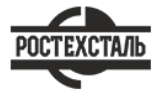 ГОСТ 26645-85Отливки из металлов и сплавов. Допуски размеров, массы и припуски на механическую обработкуСтатус: действующийВведен в действие: 1990-01-01Подготовлен предприятием ООО «Ростехсталь» - федеральным поставщиком металлопрокатаСайт www.rostechstal.ru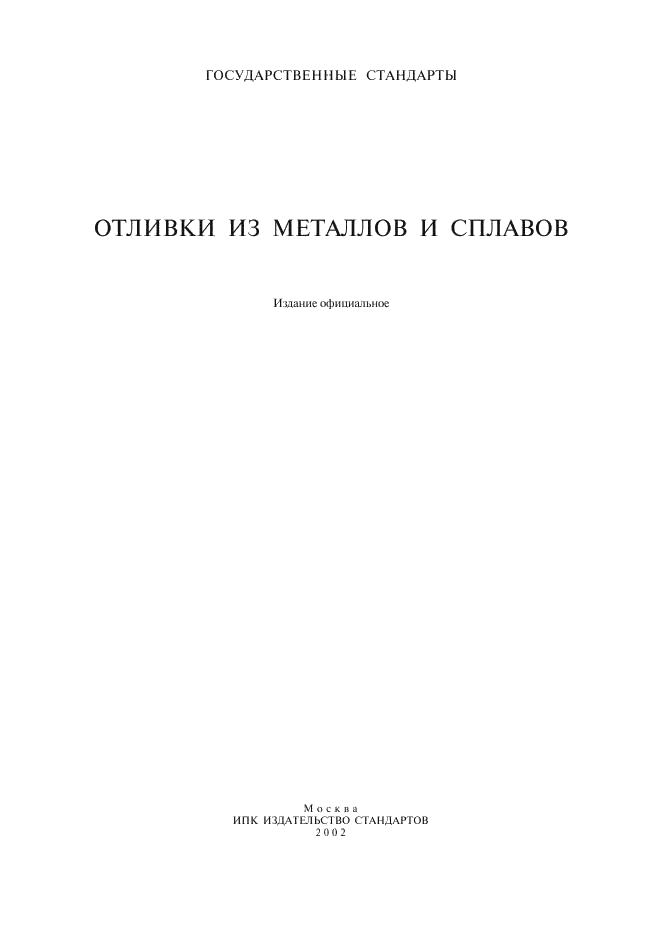 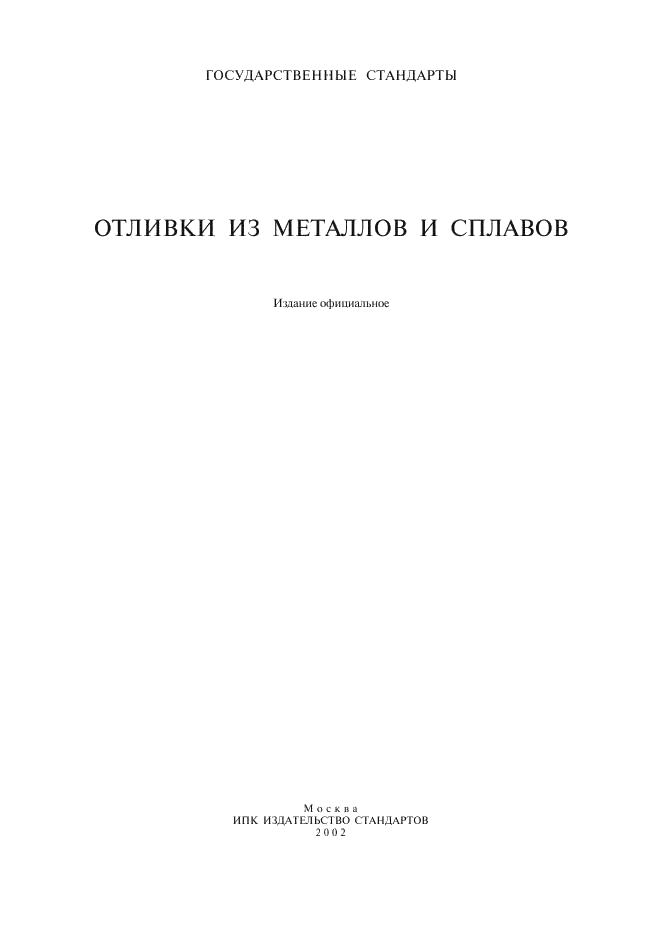 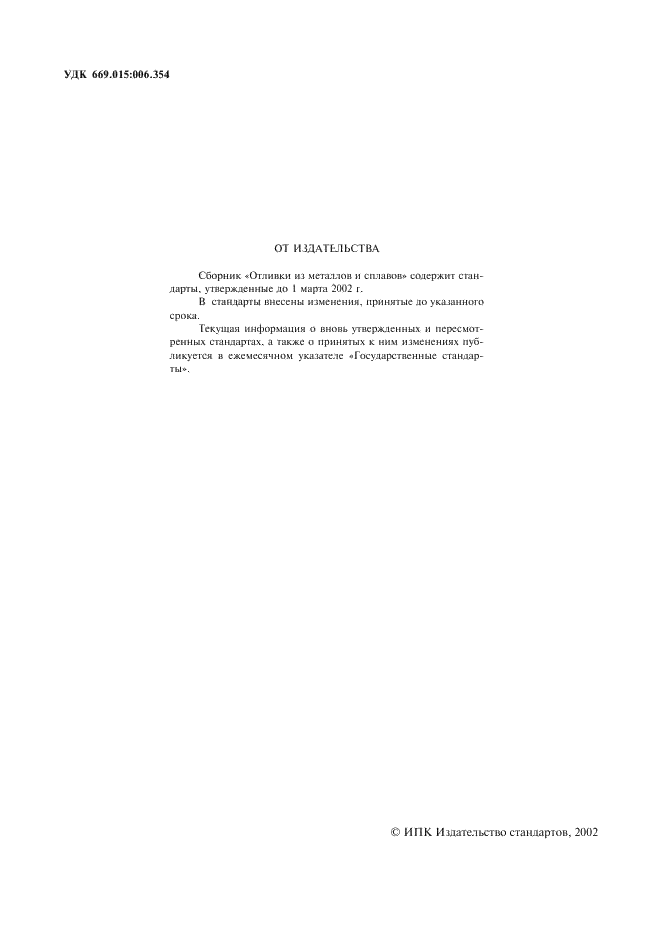 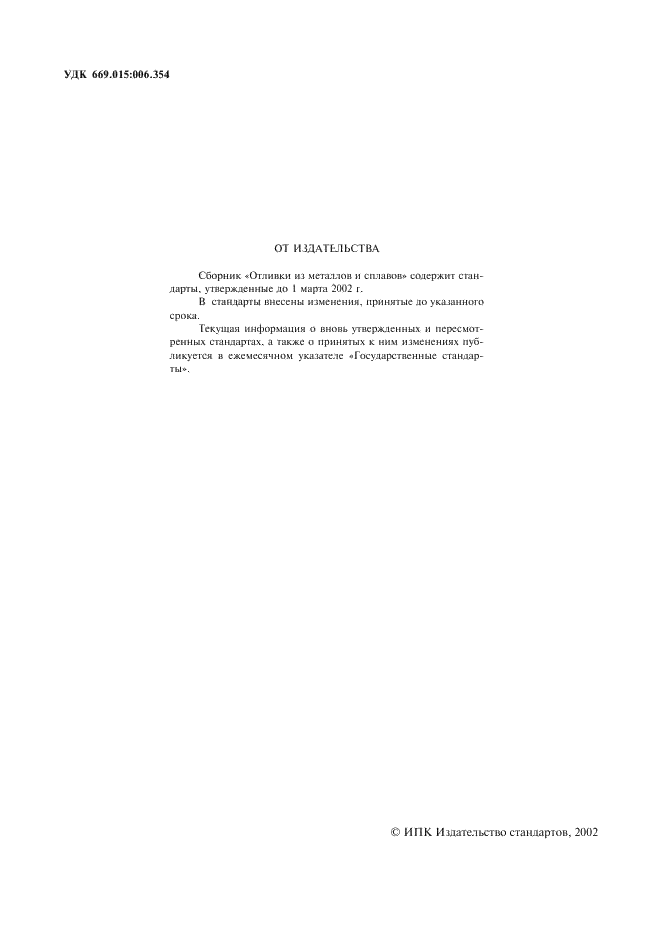 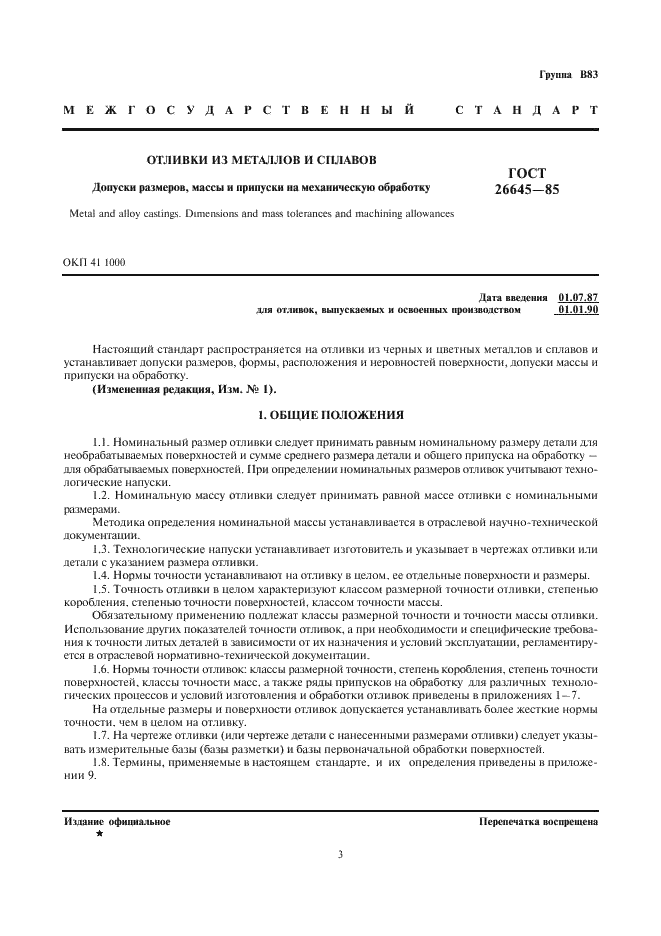 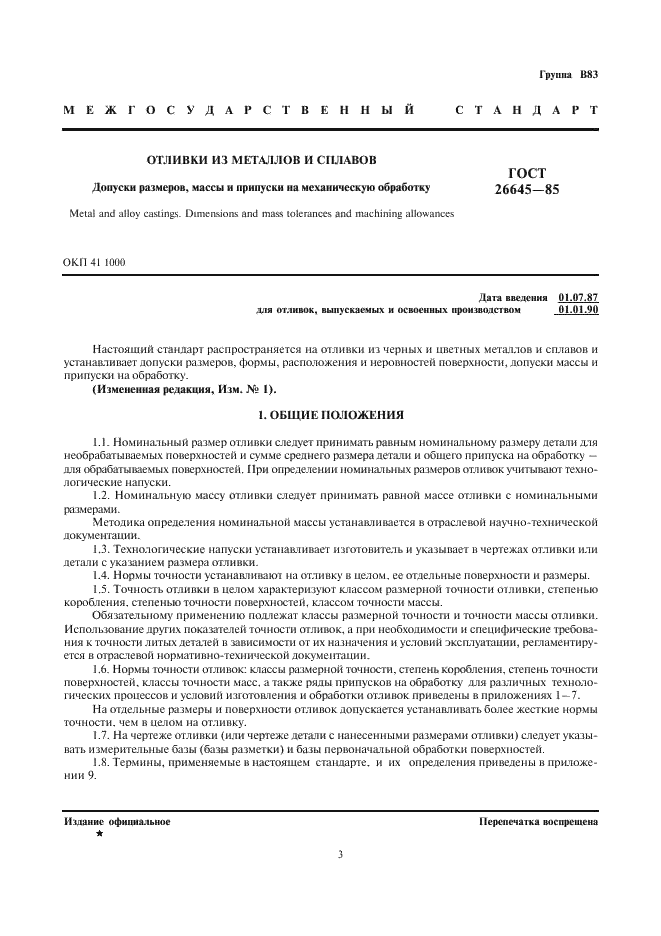 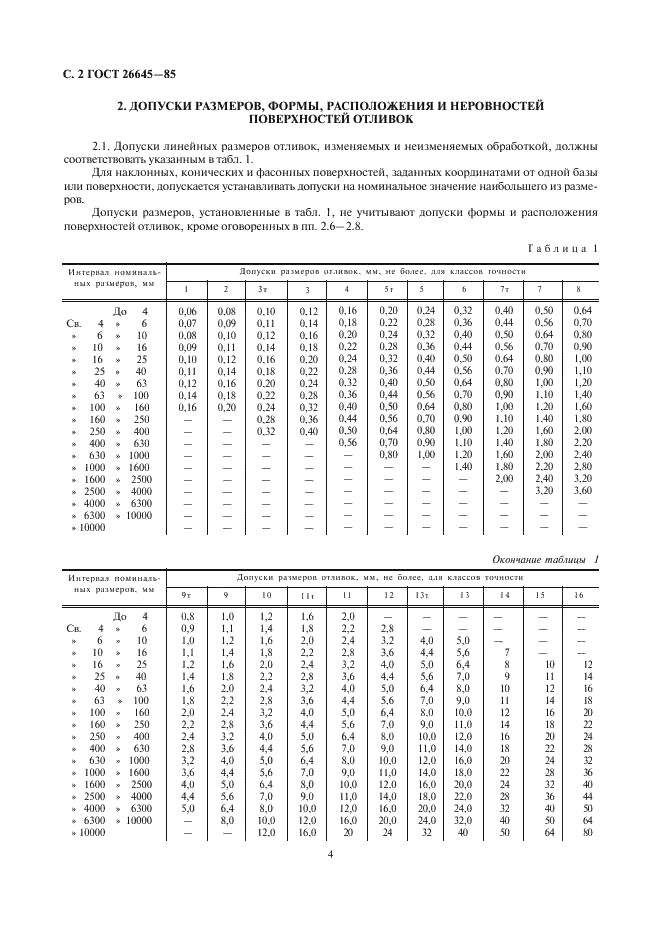 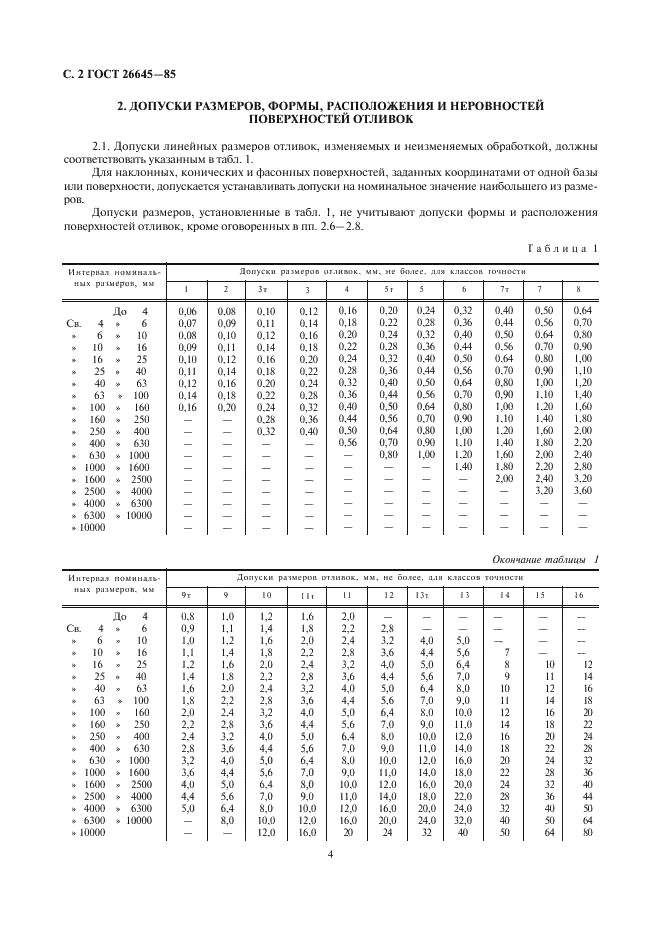 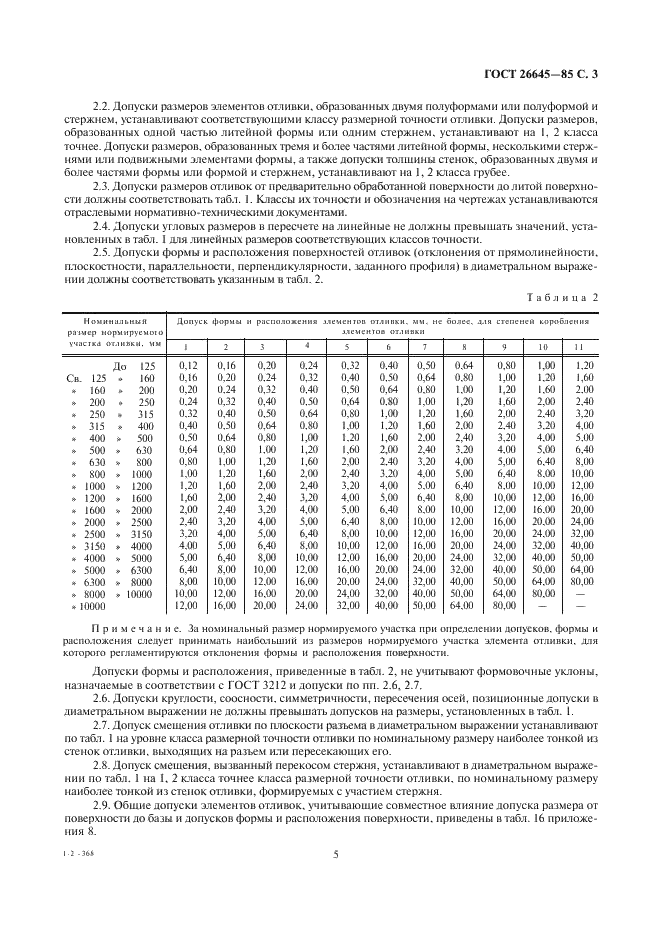 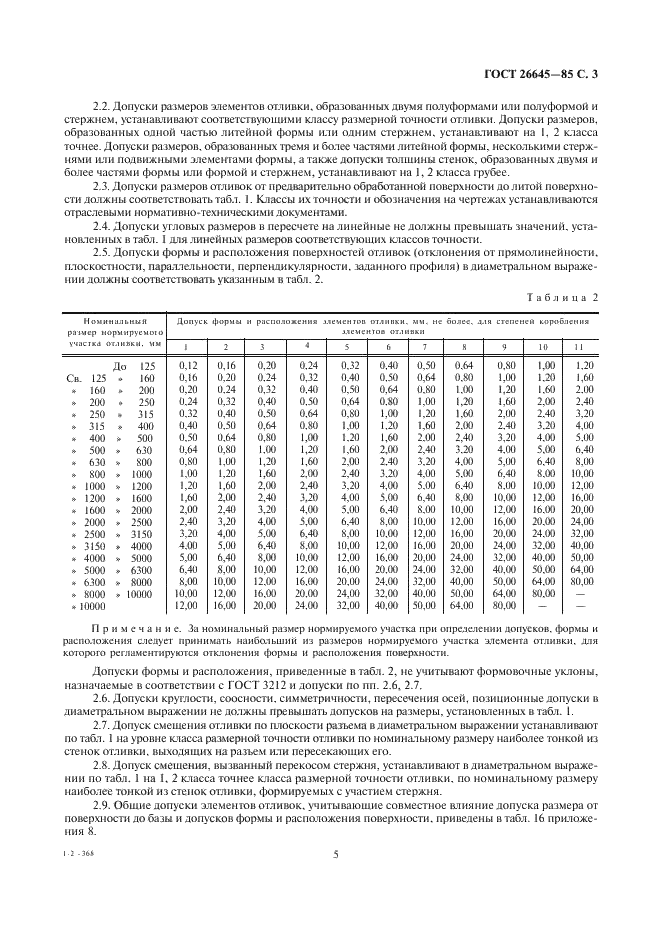 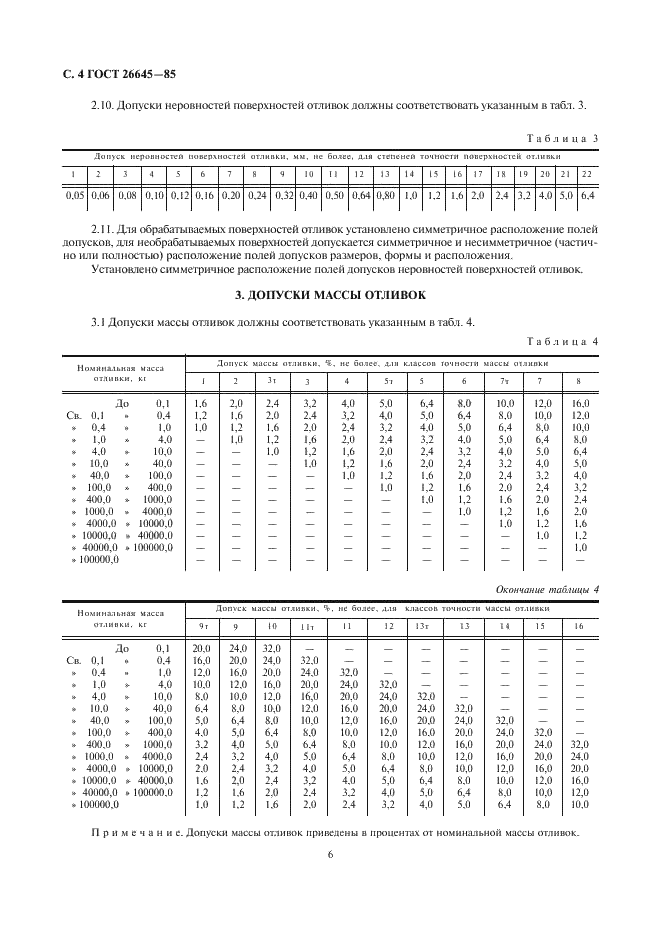 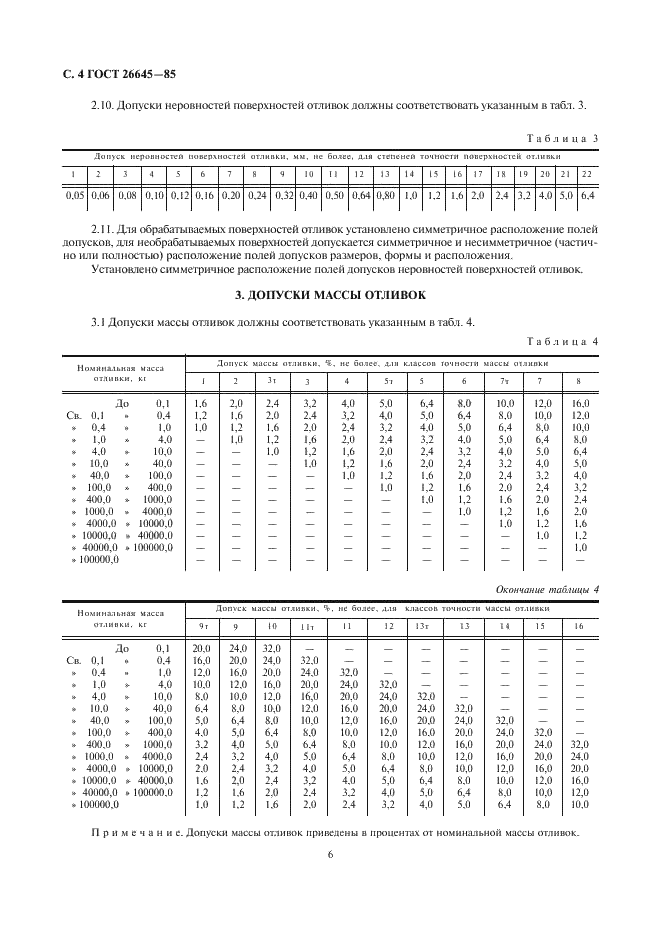 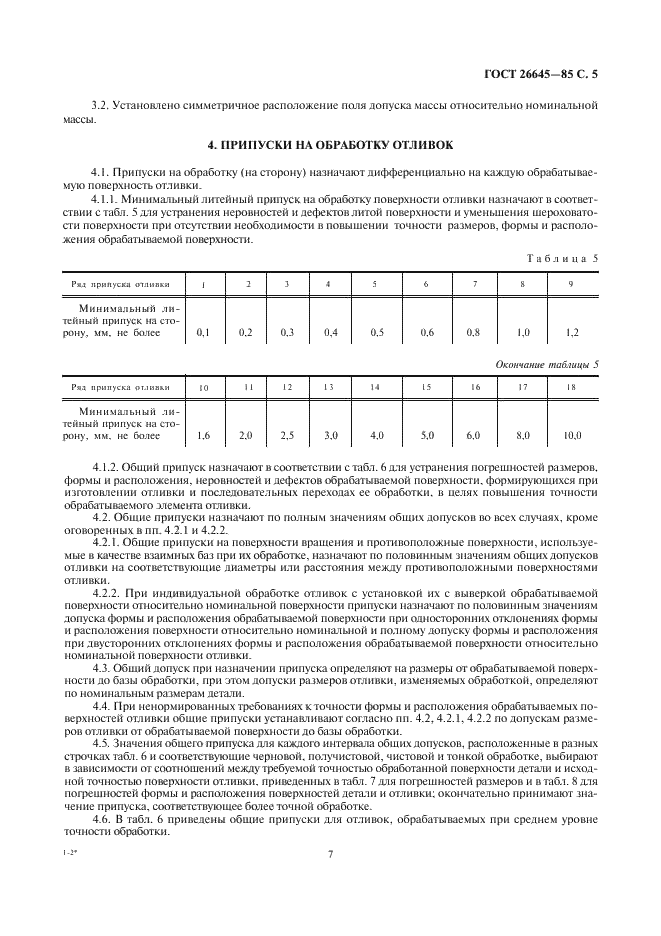 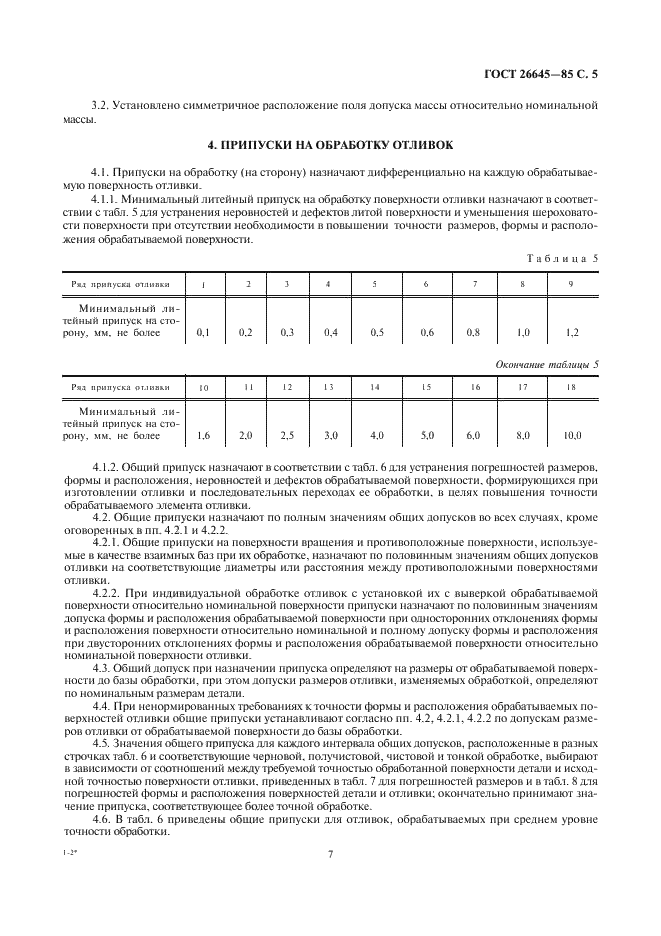 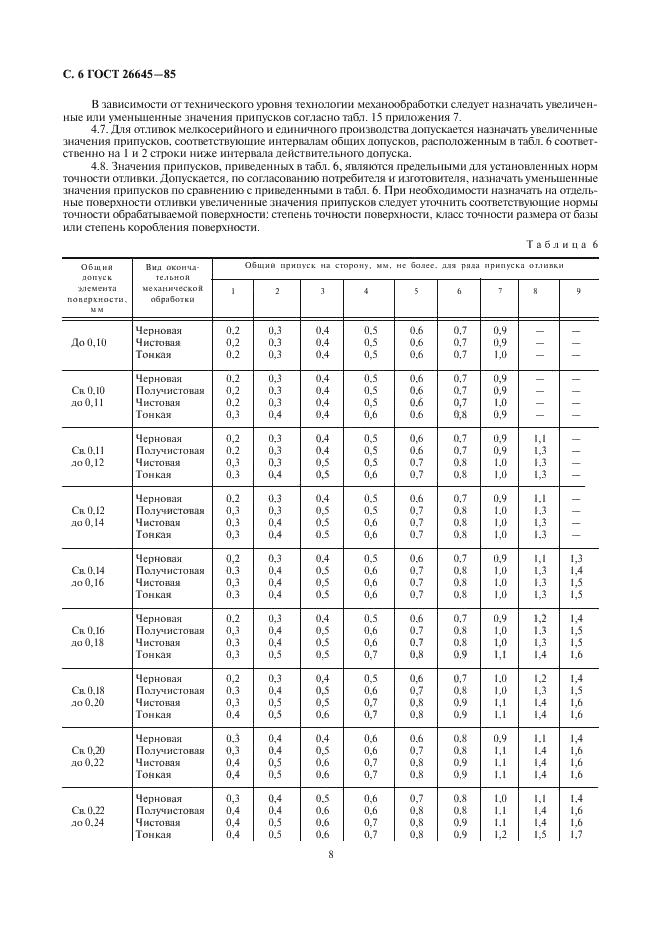 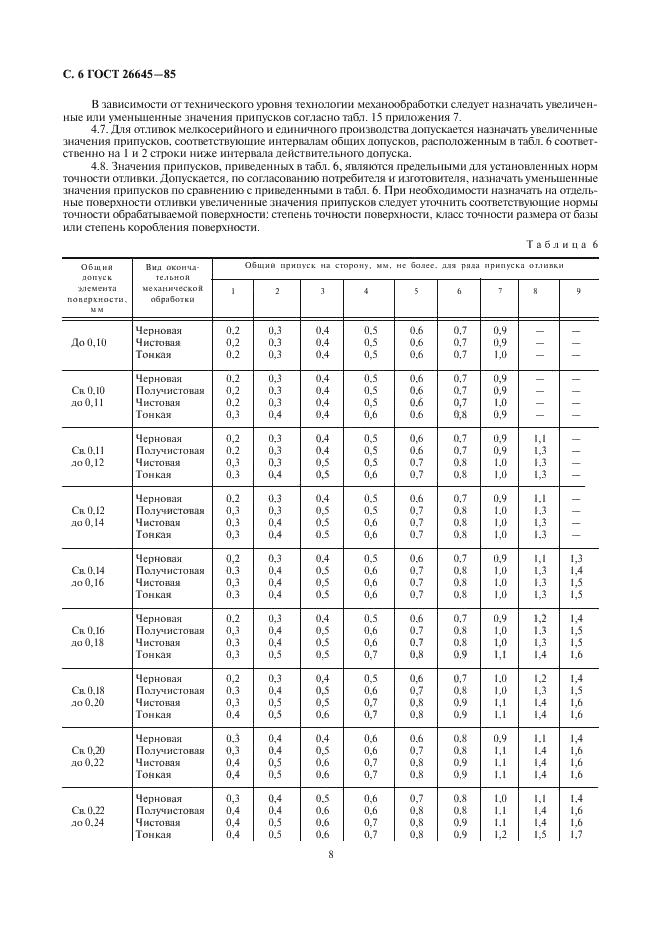 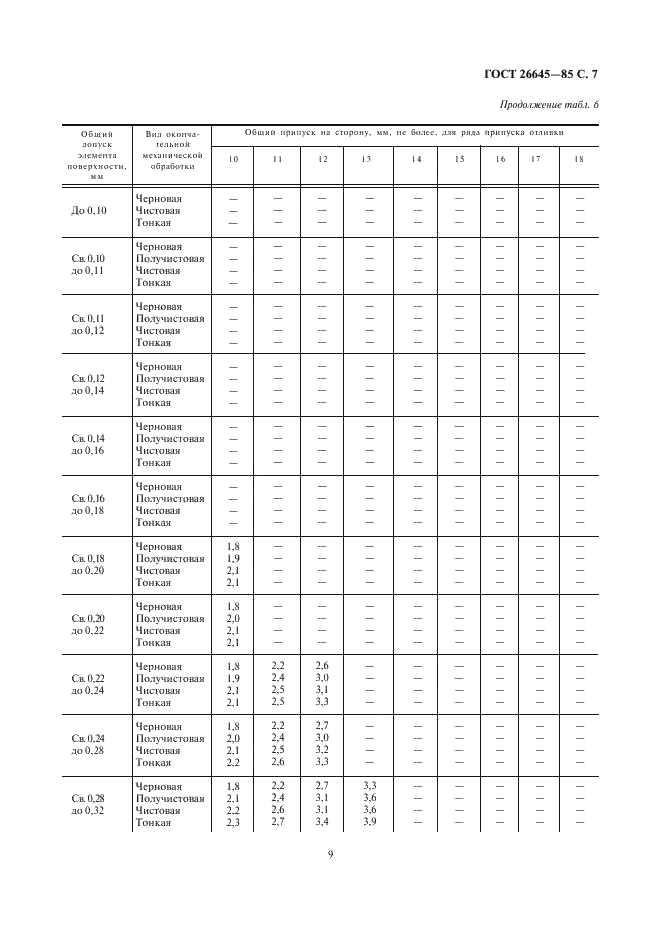 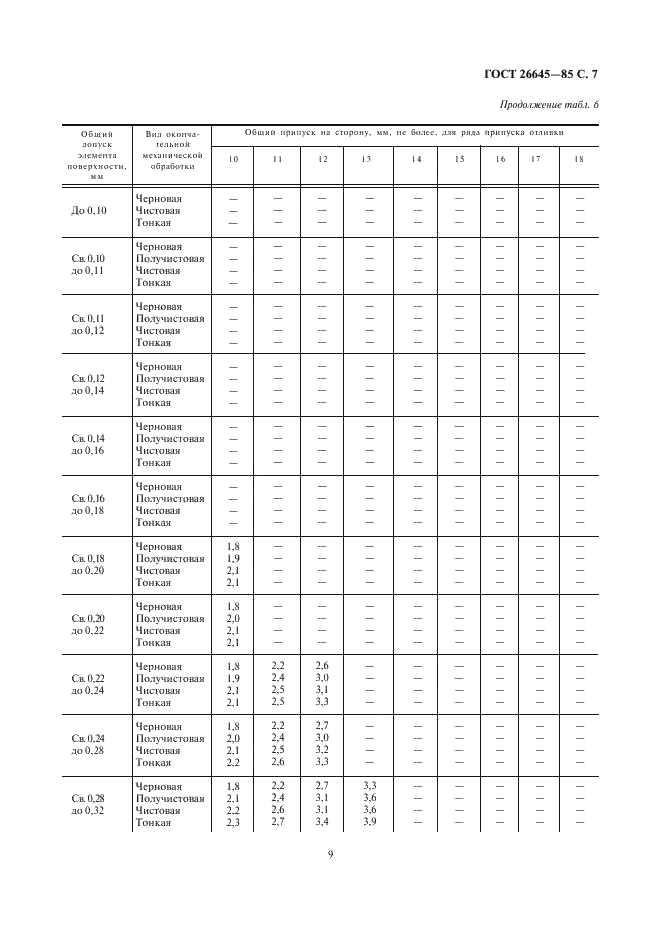 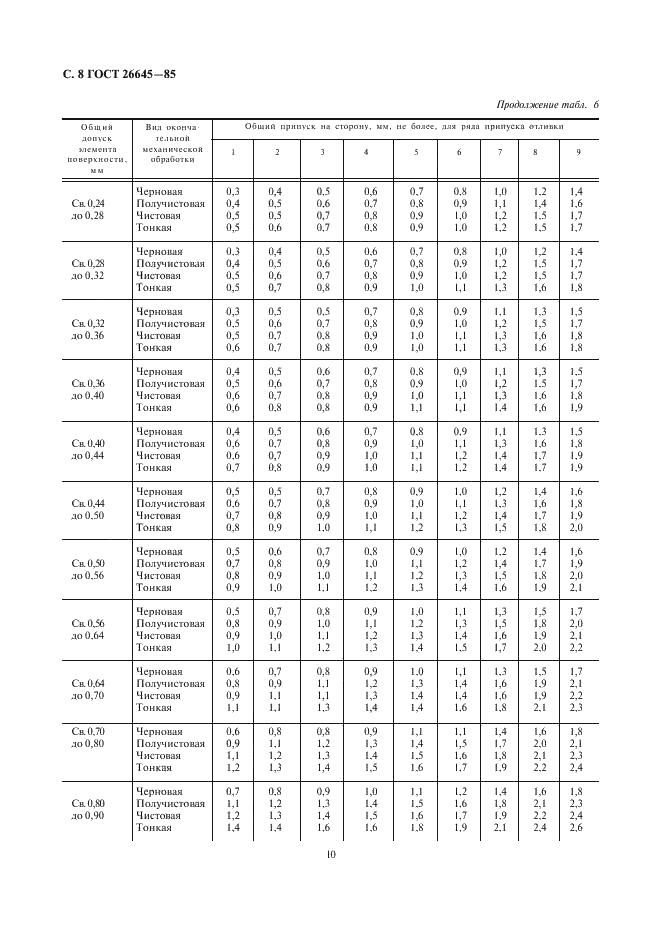 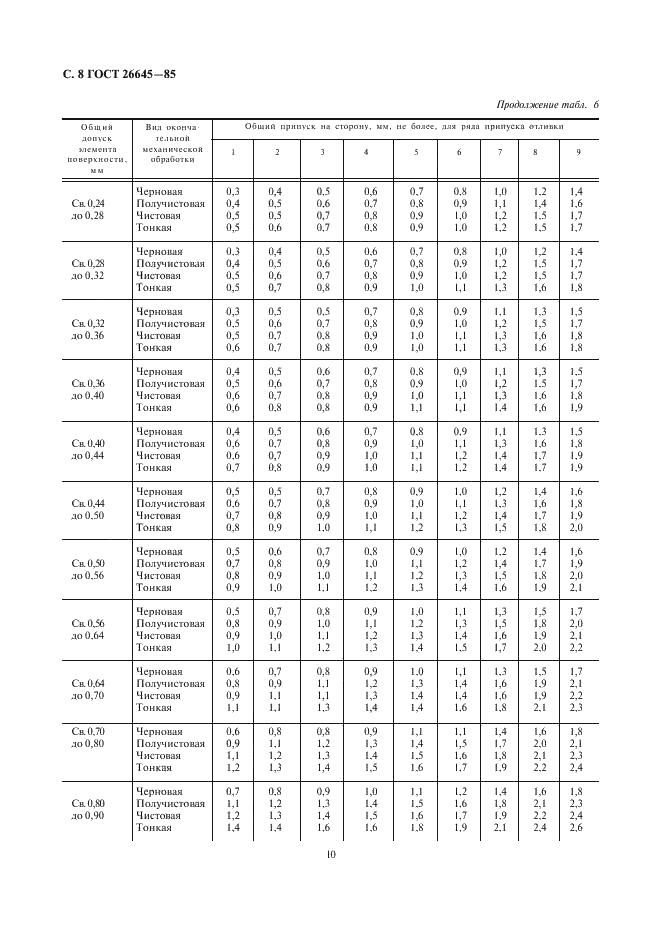 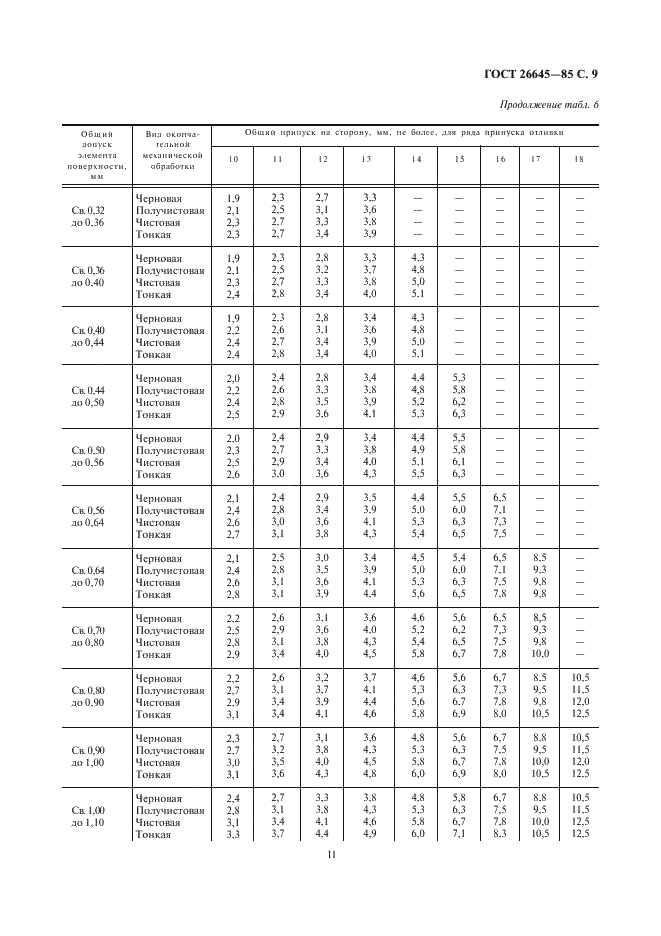 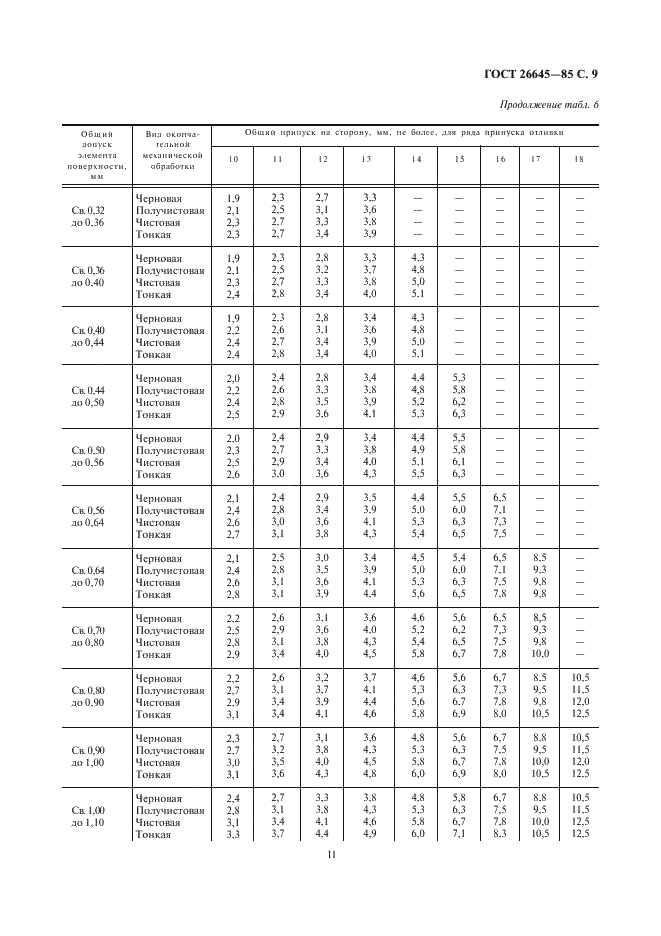 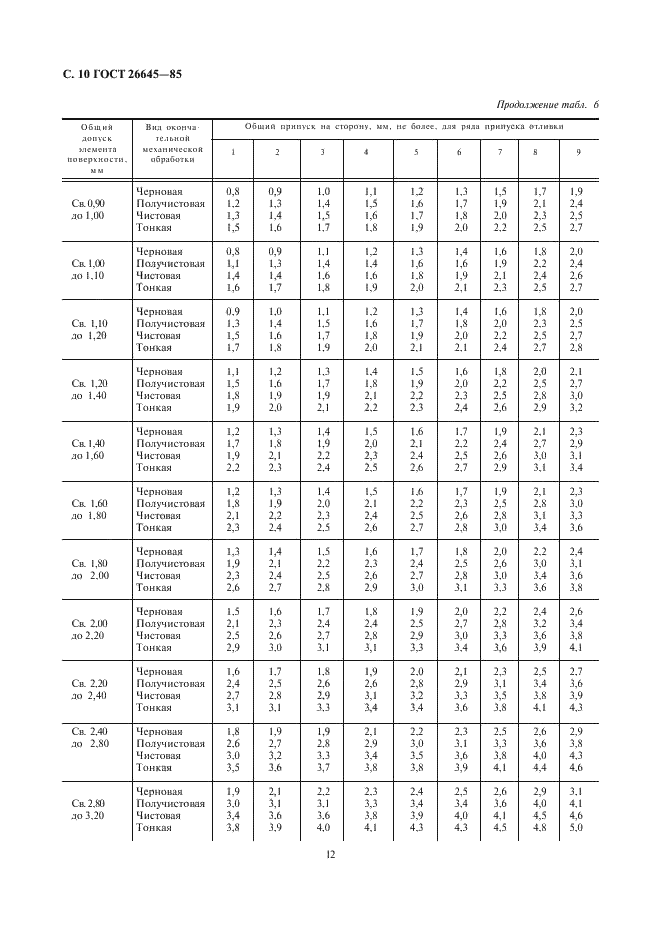 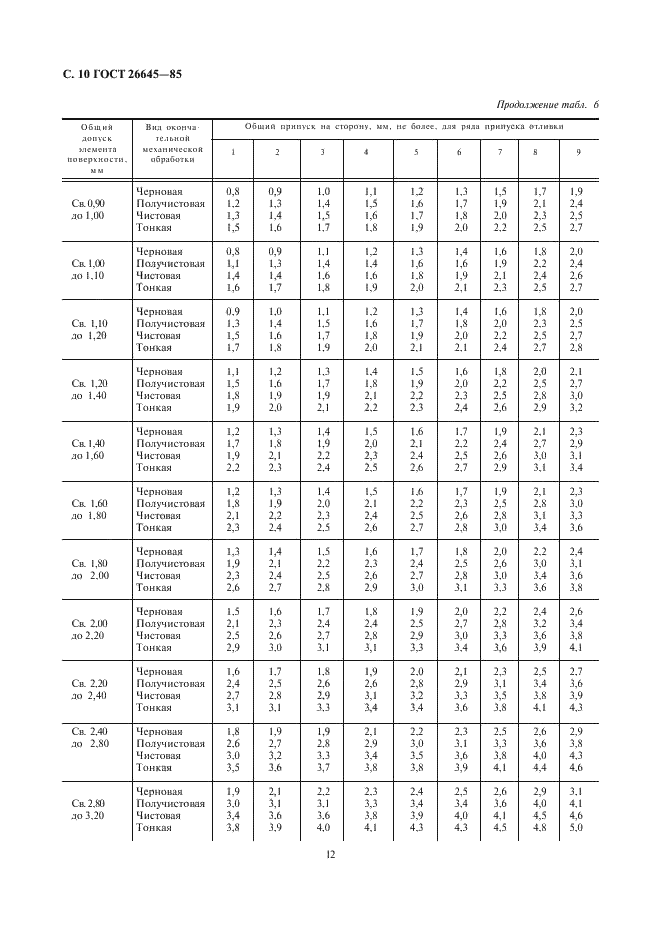 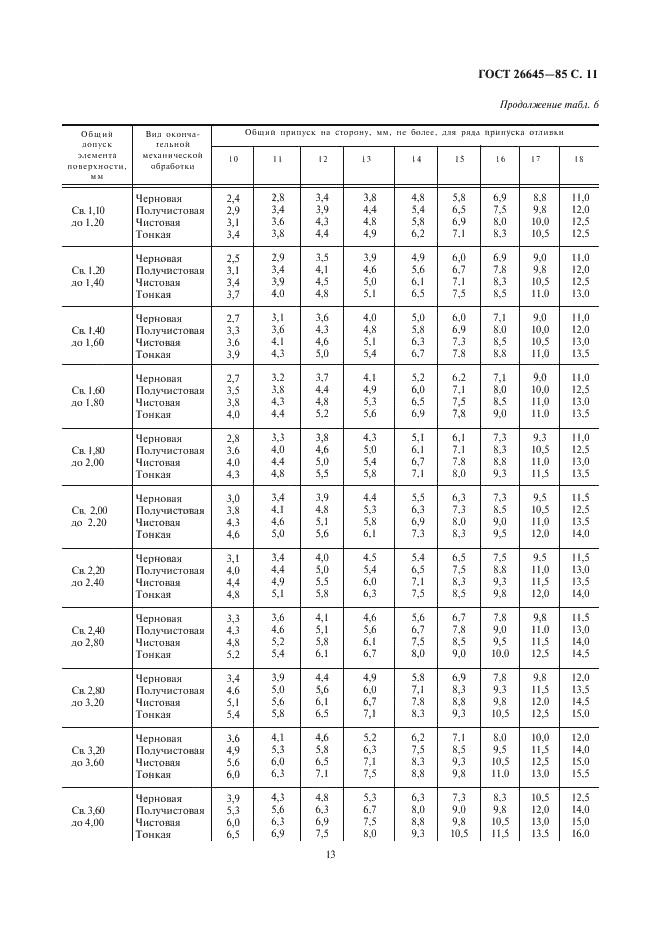 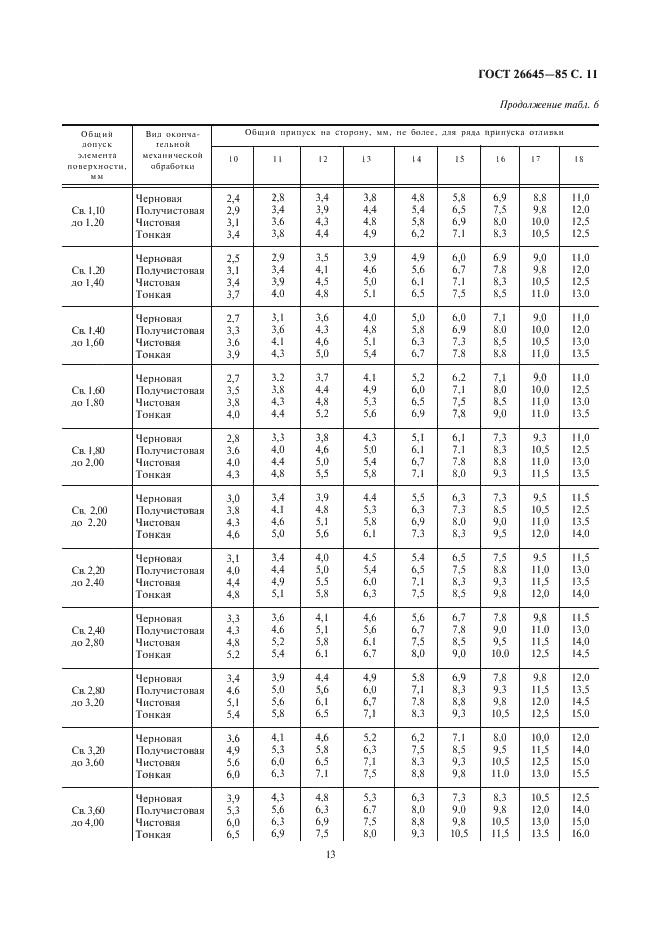 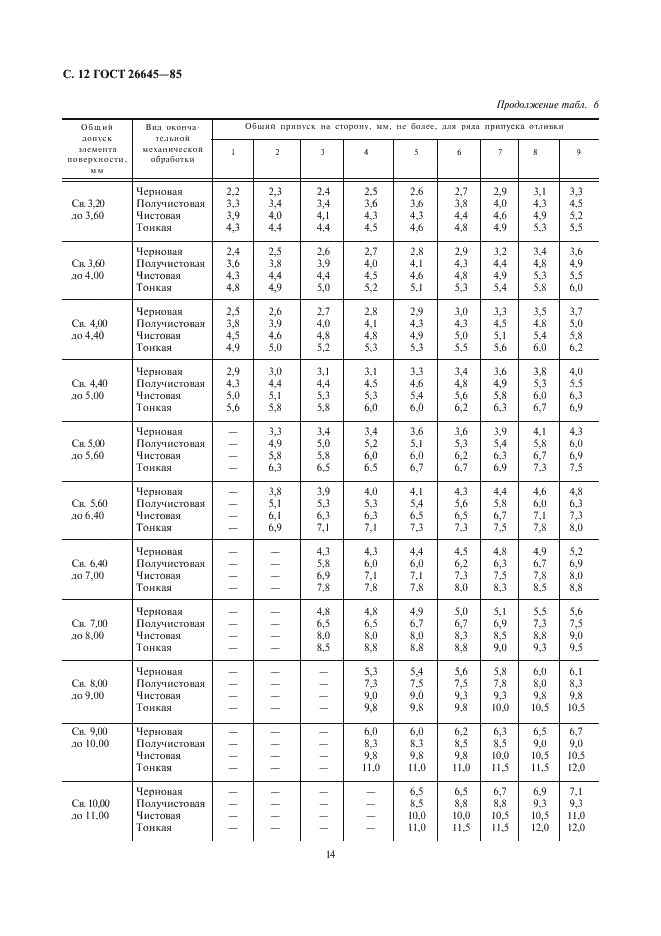 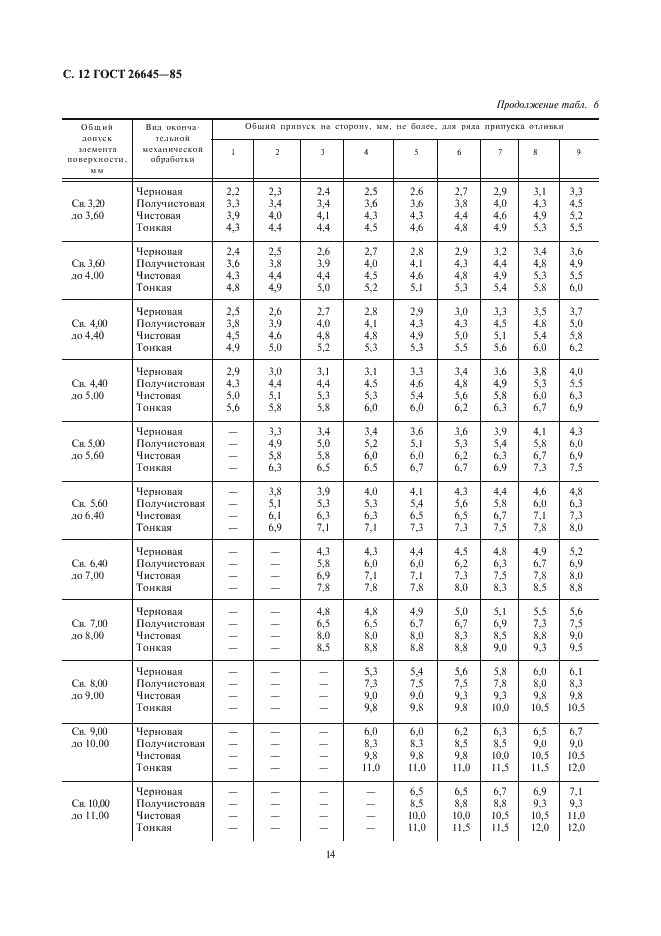 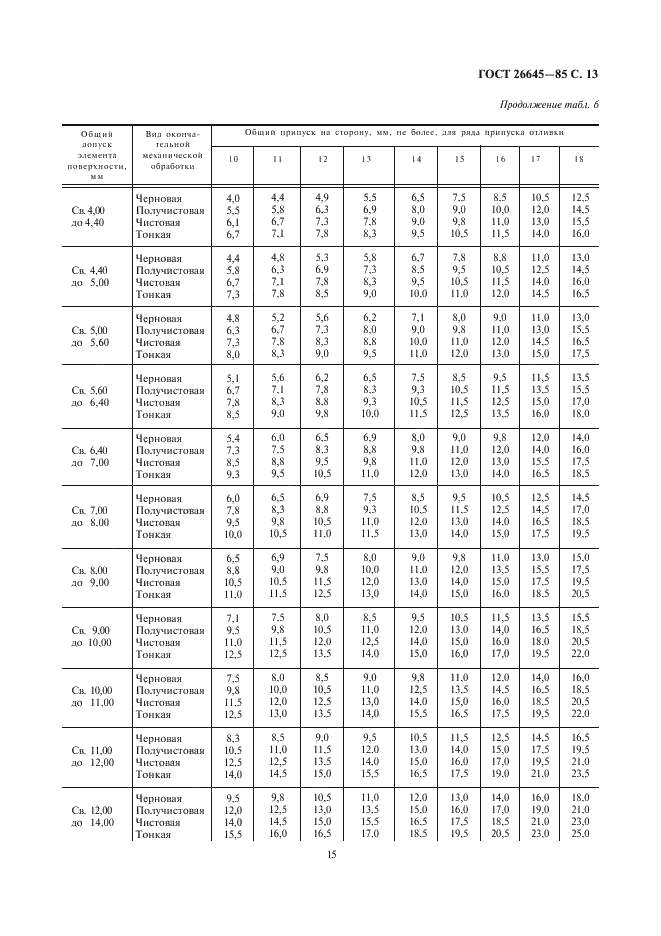 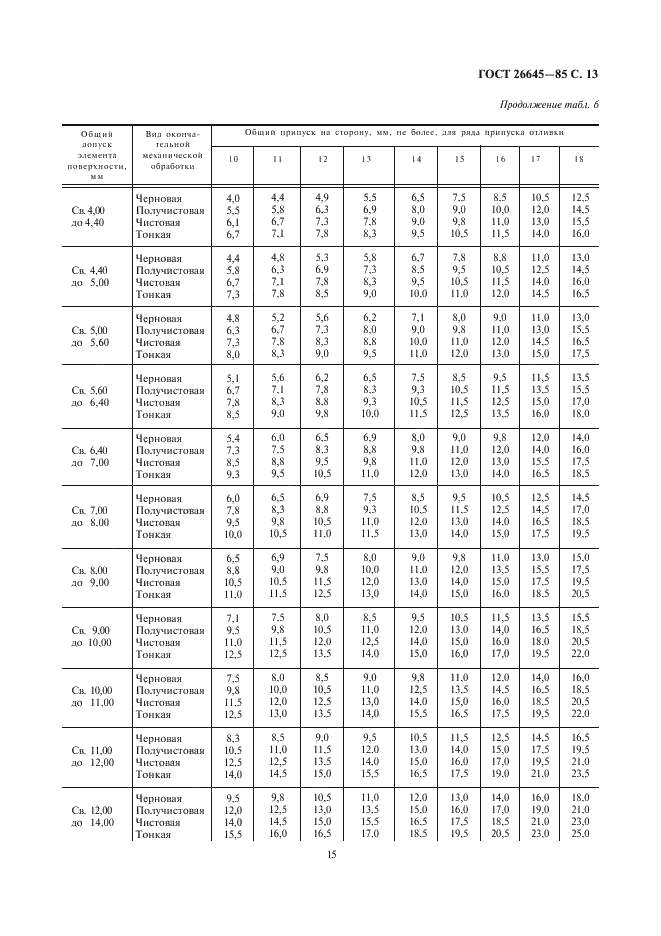 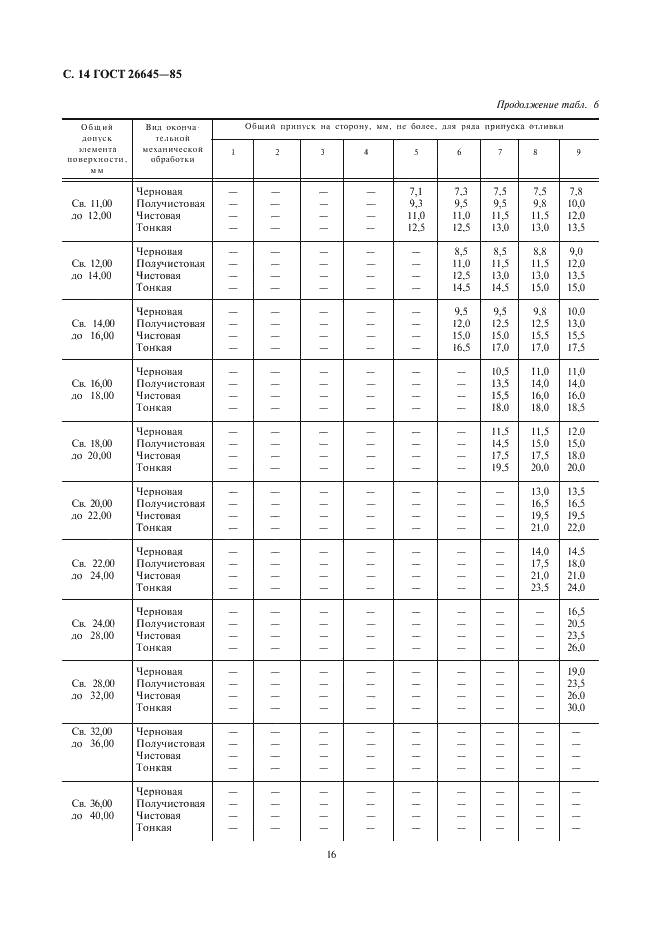 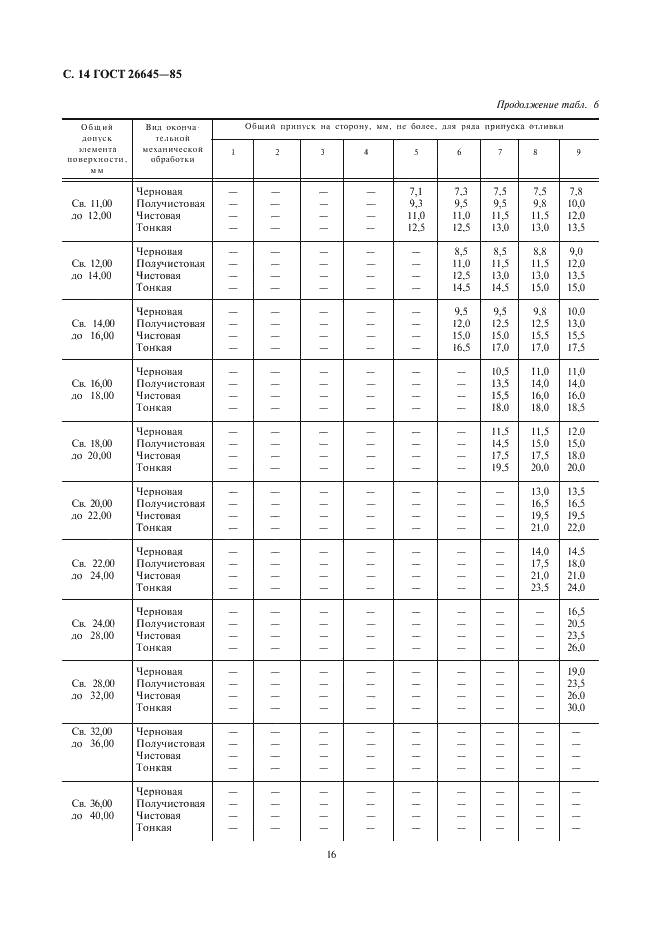 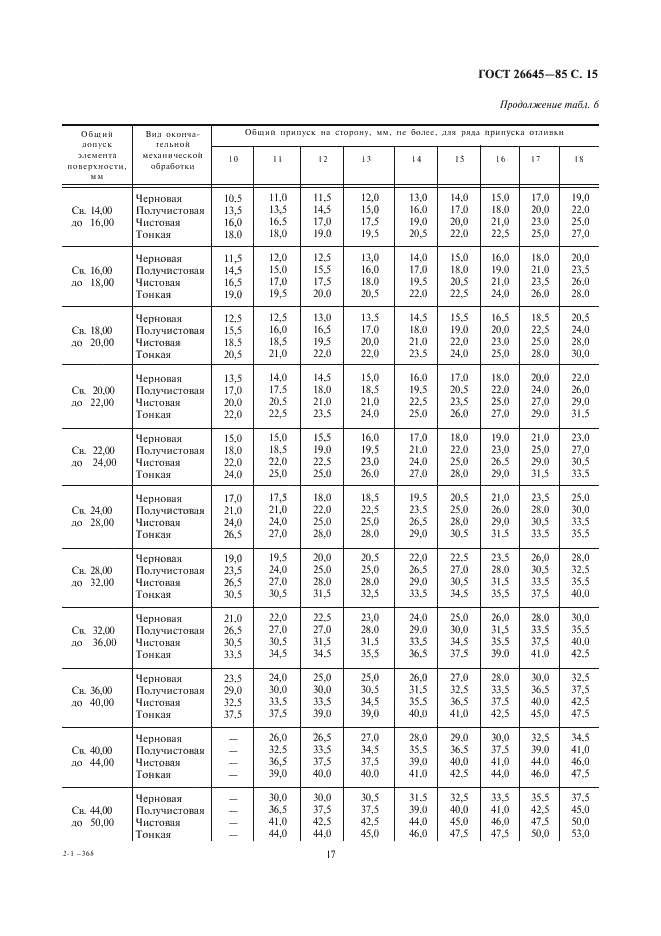 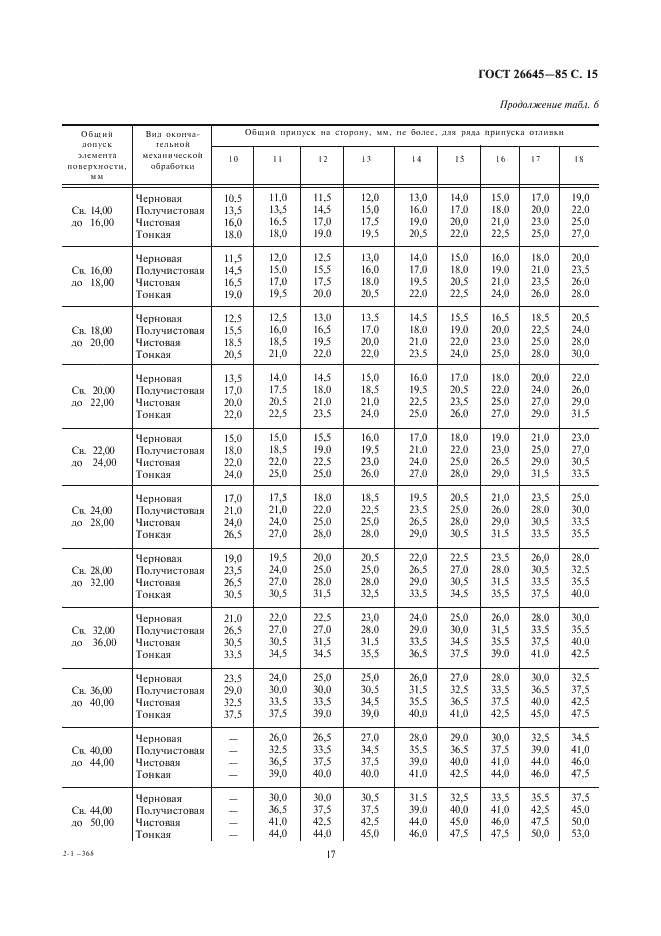 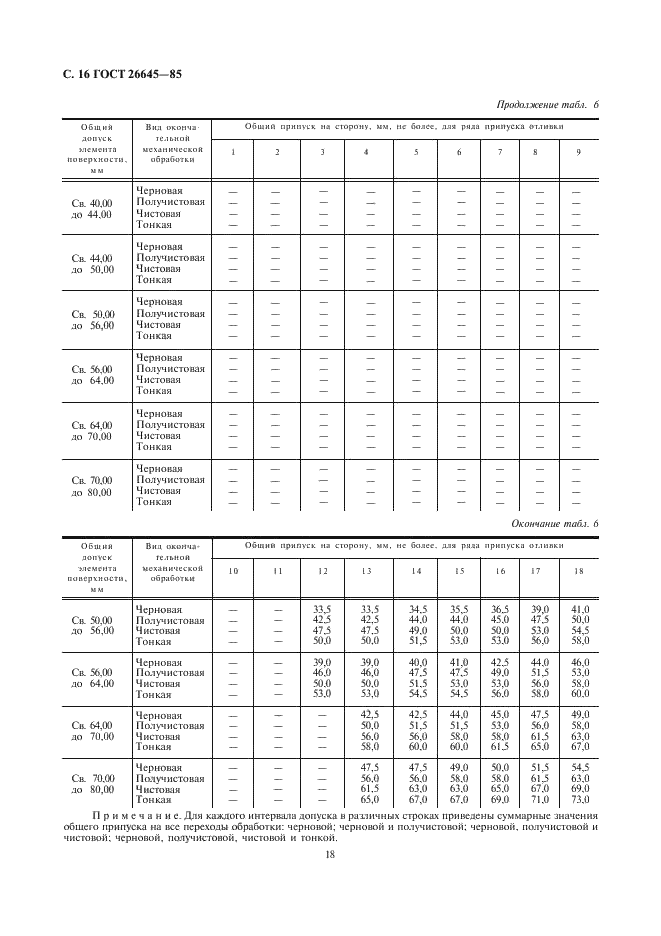 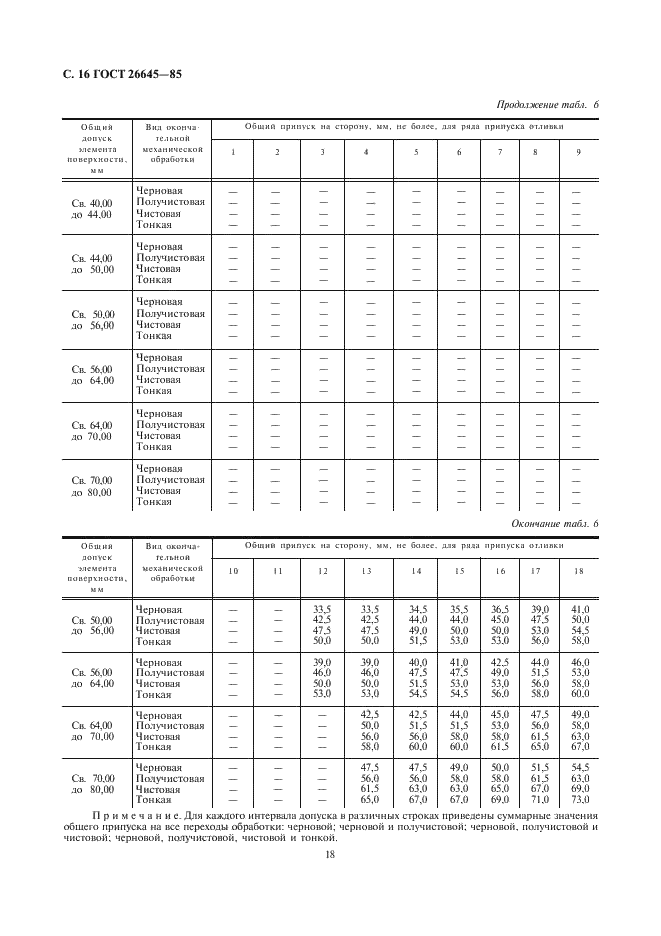 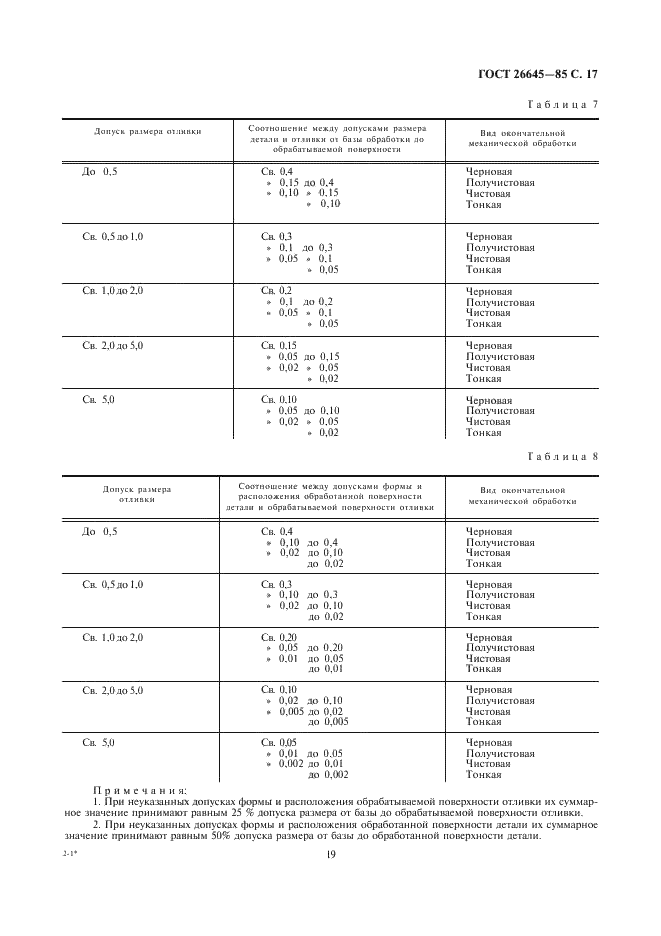 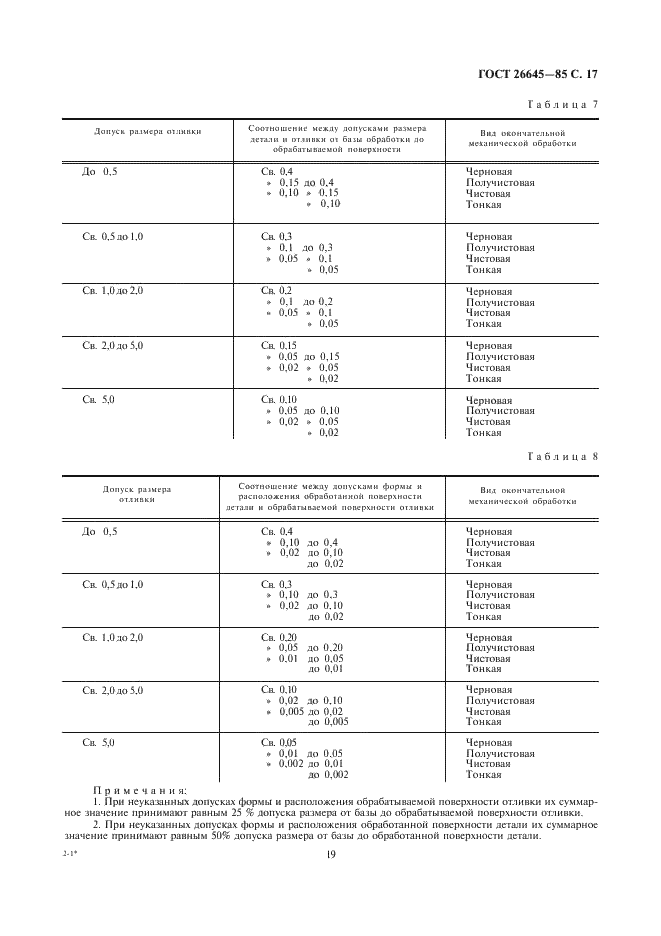 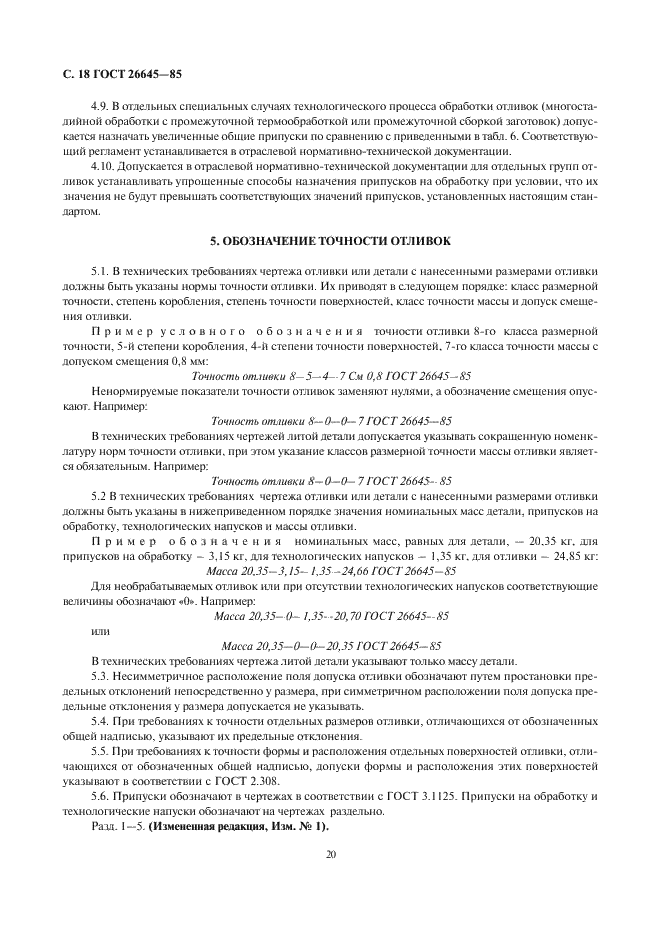 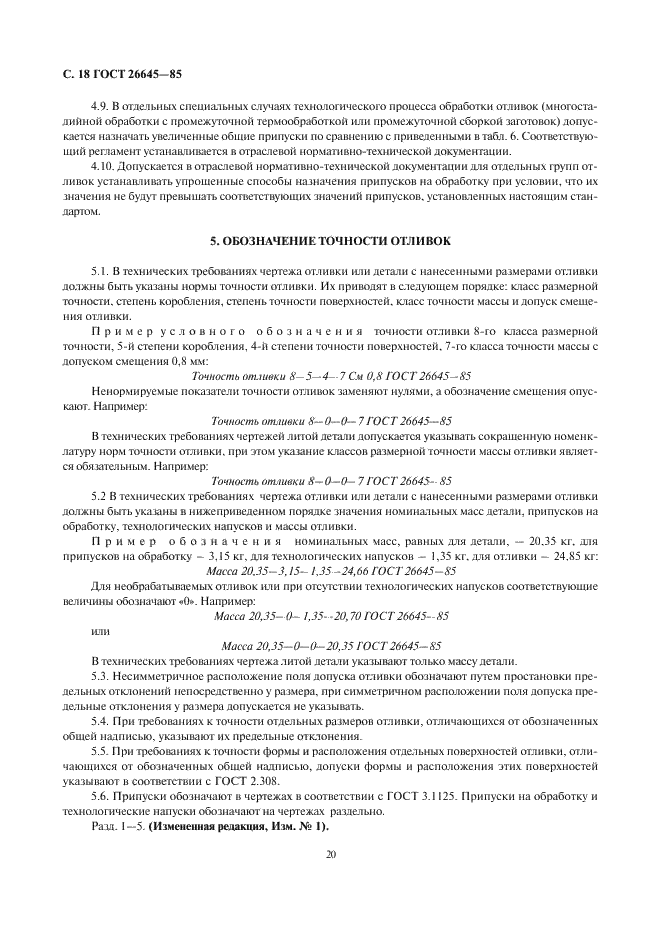 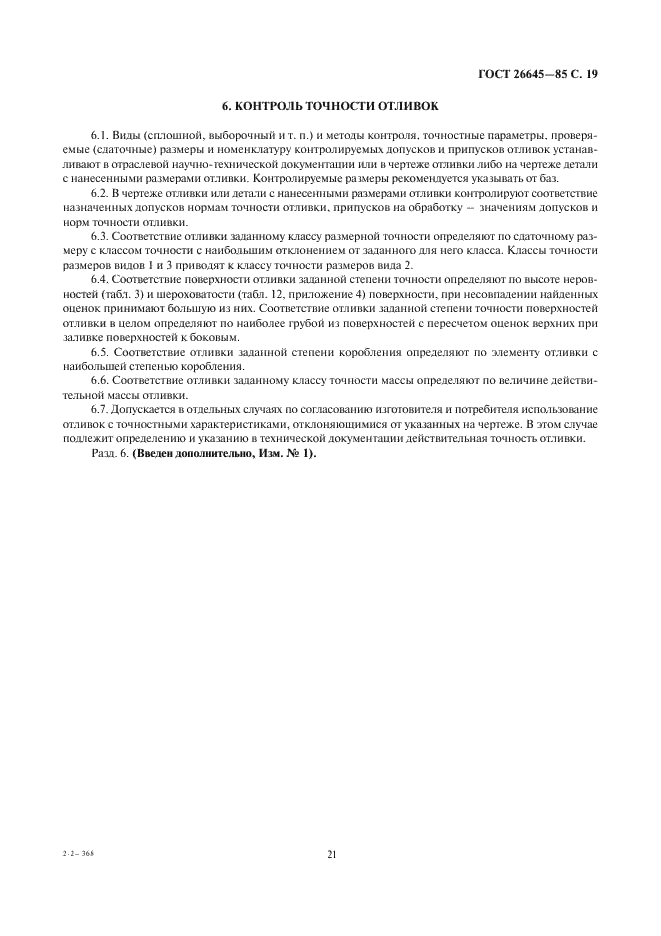 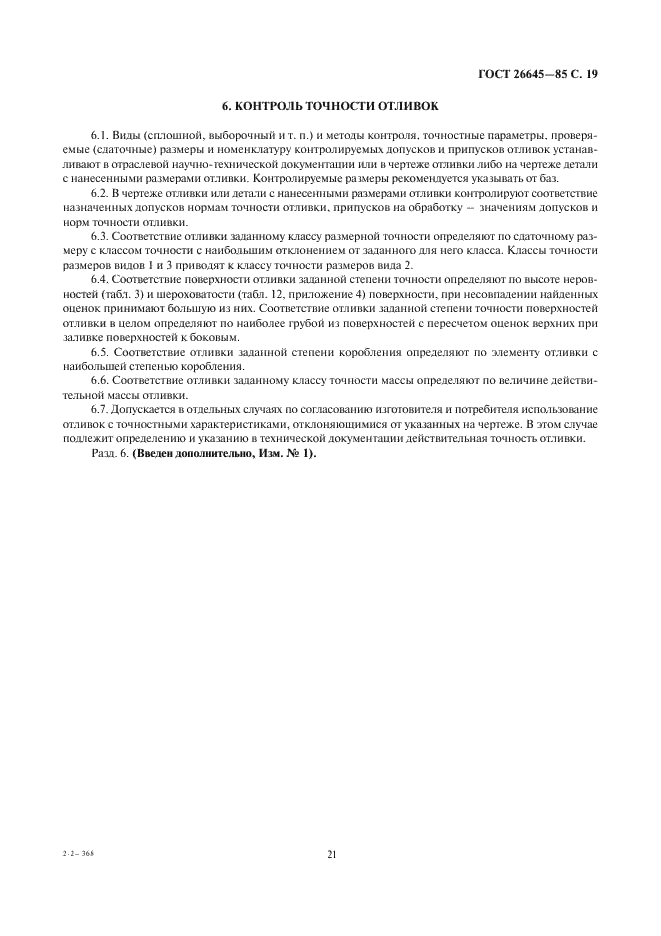 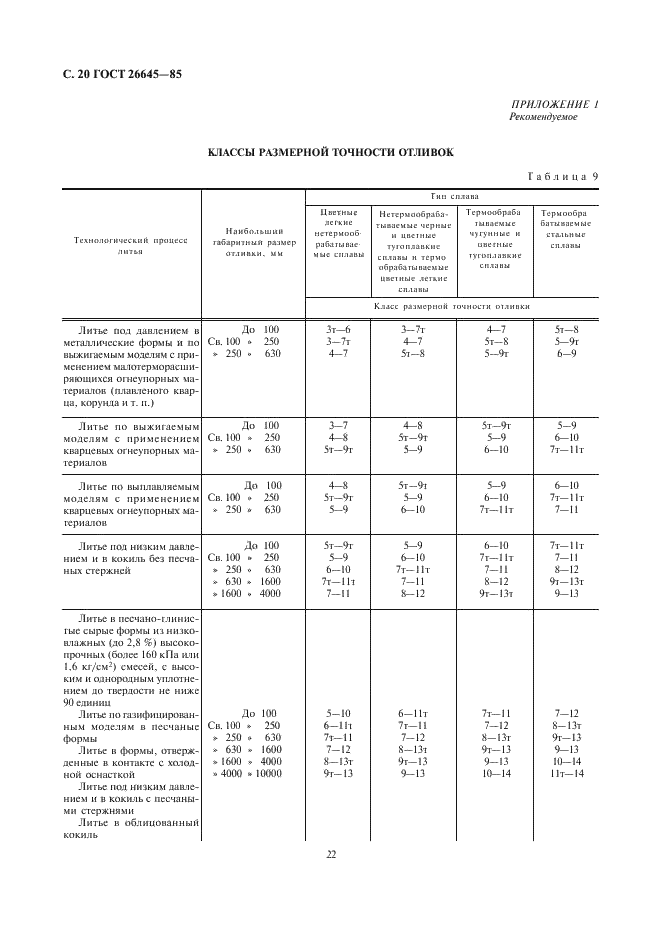 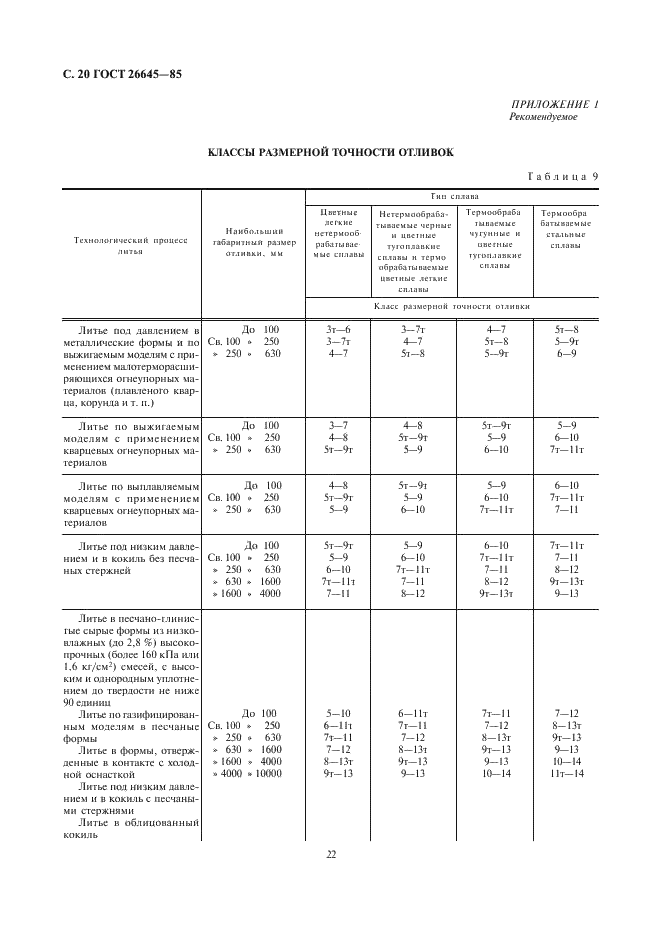 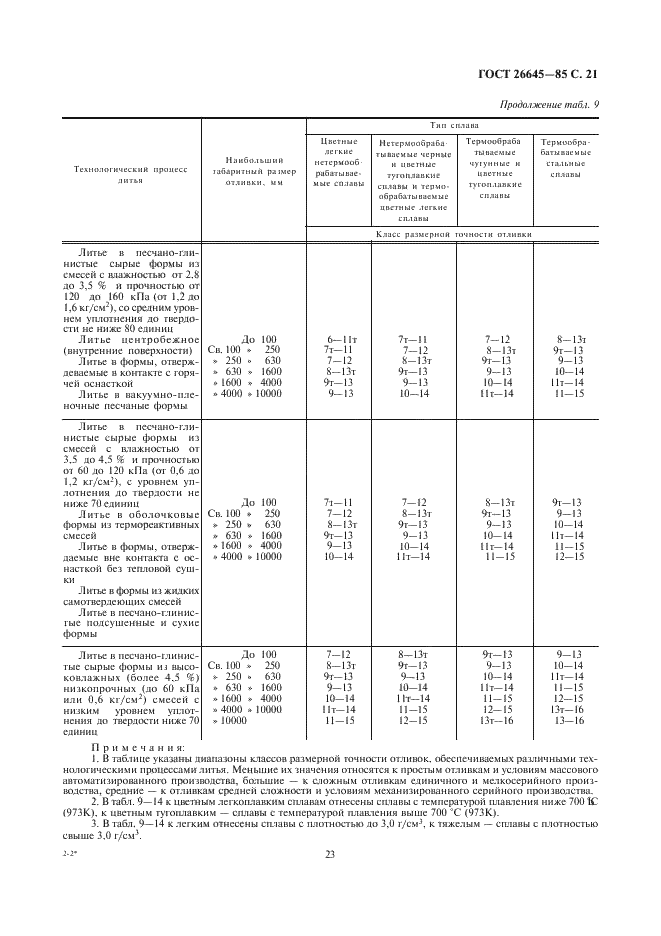 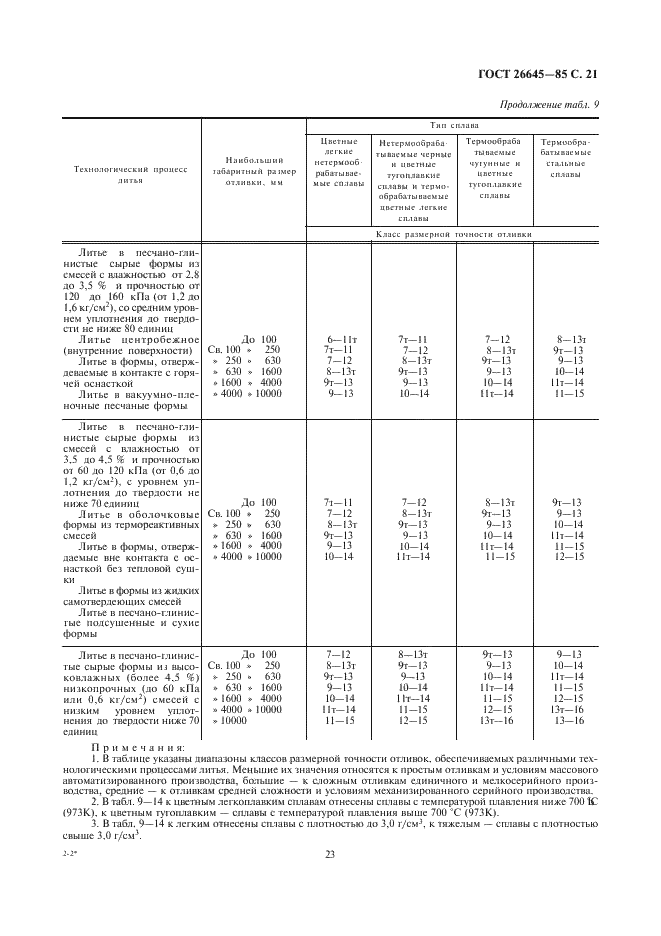 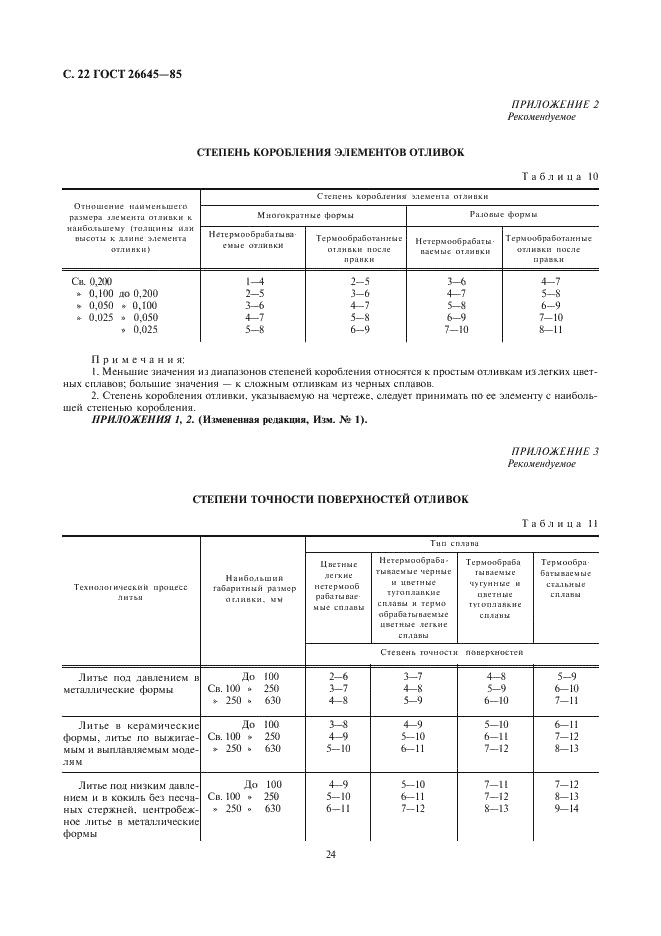 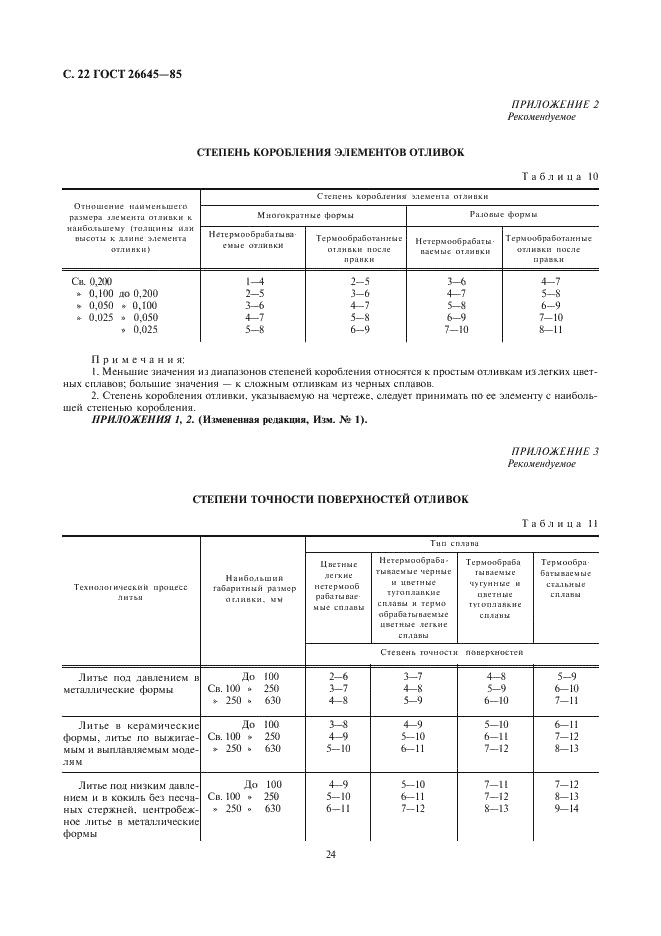 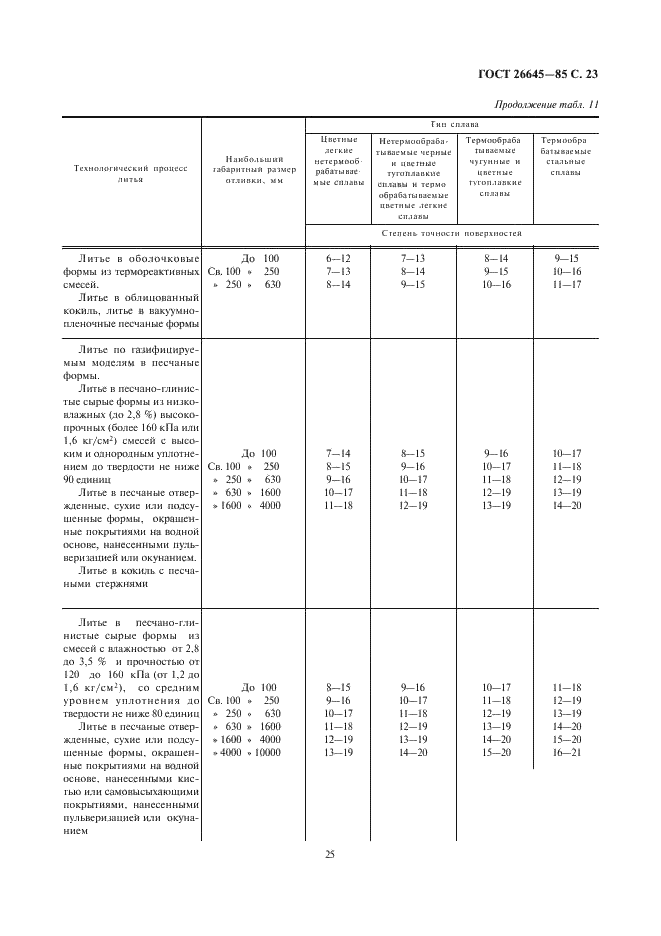 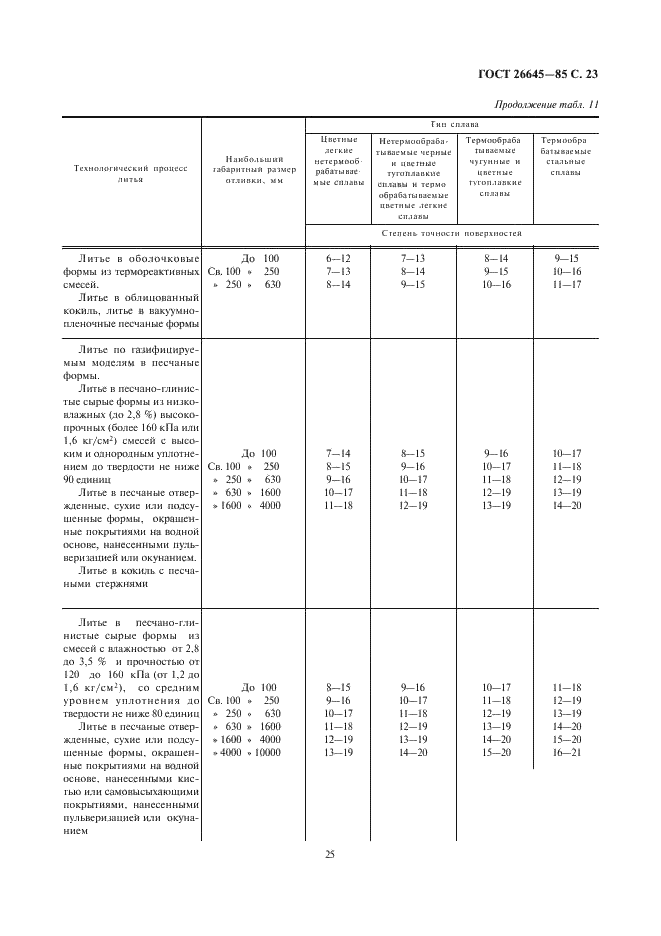 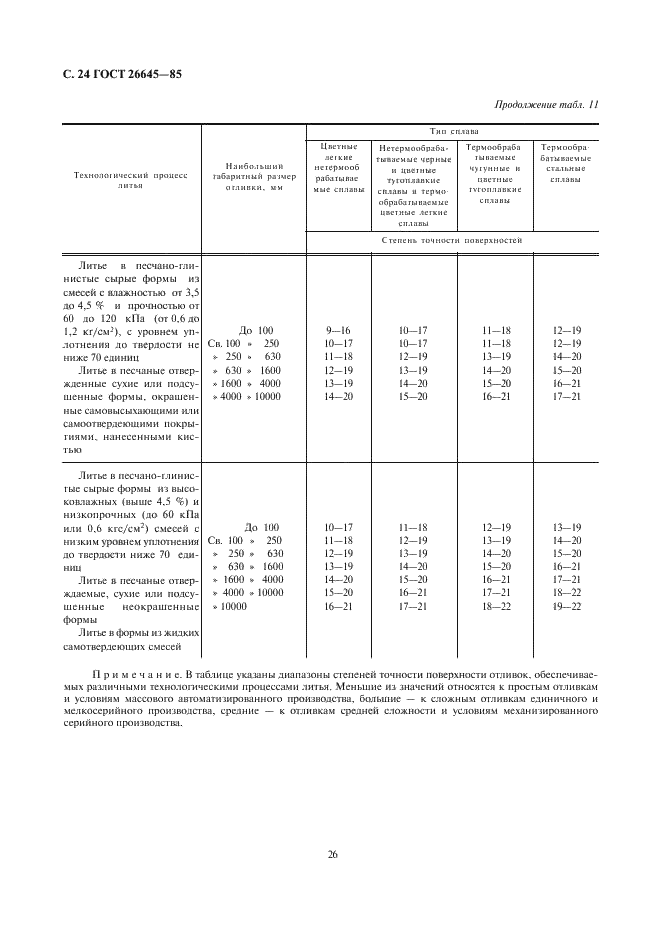 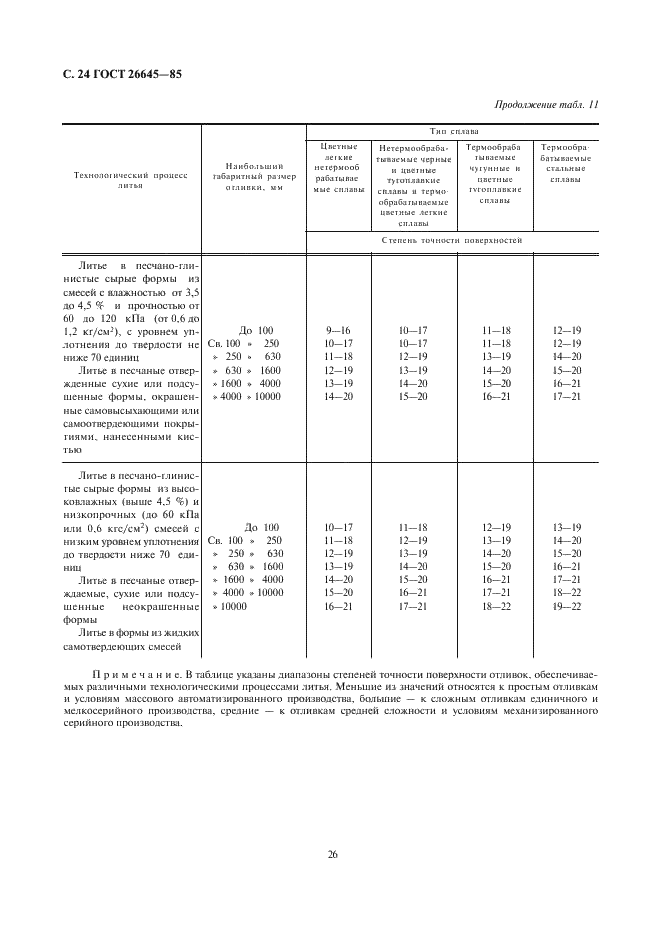 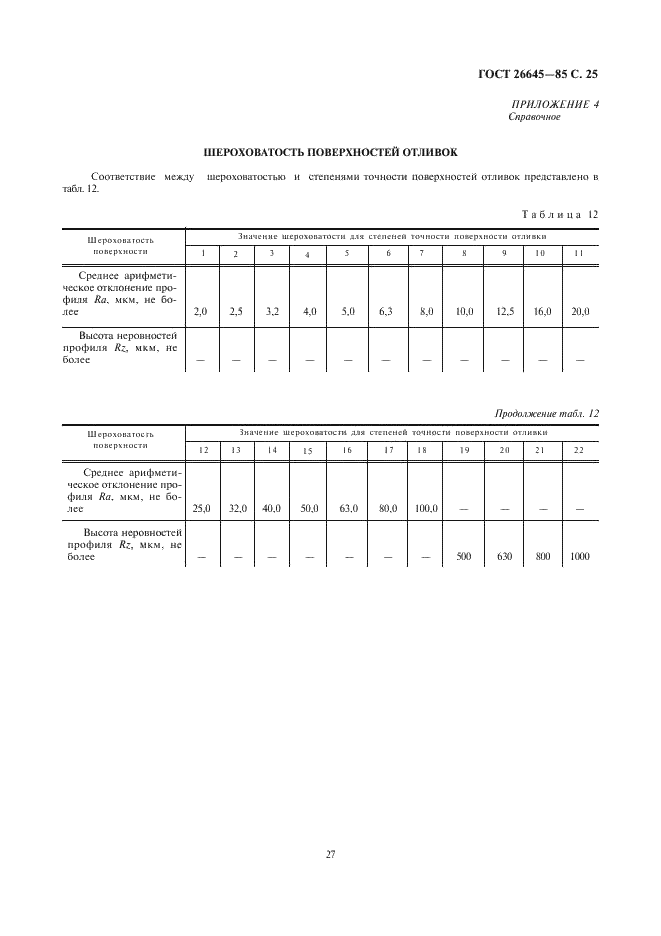 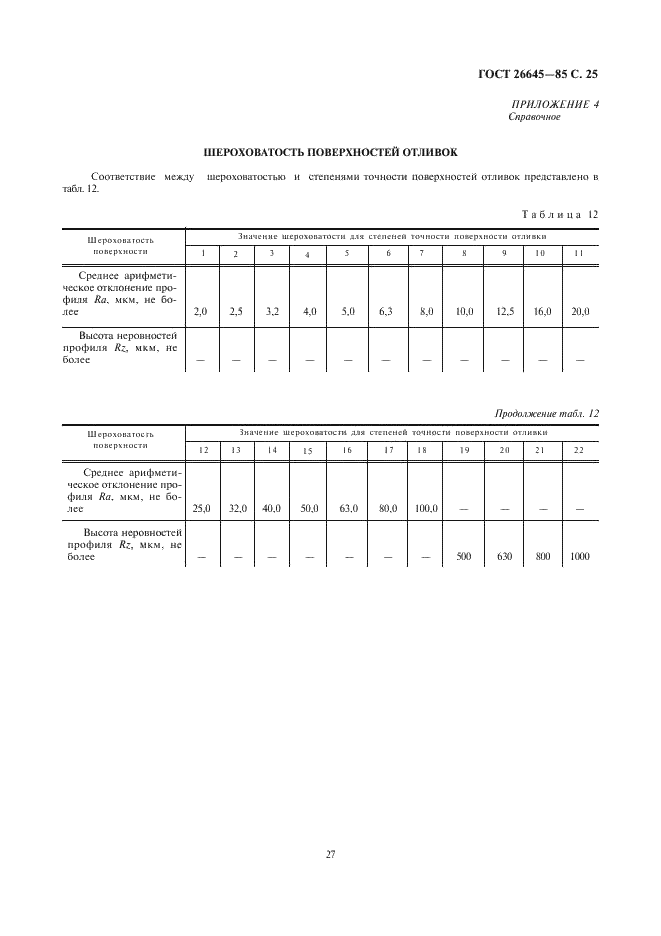 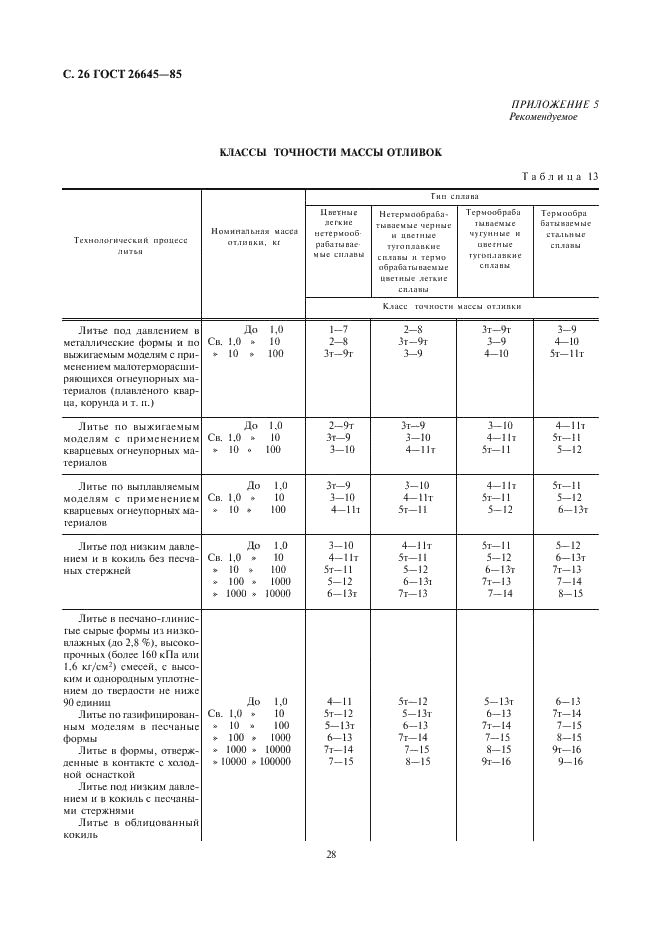 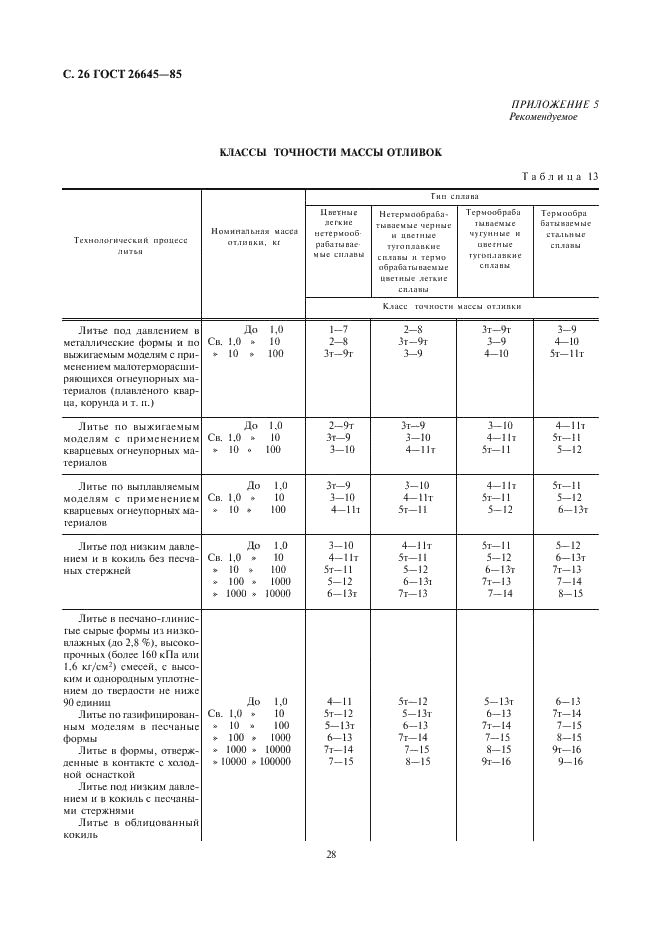 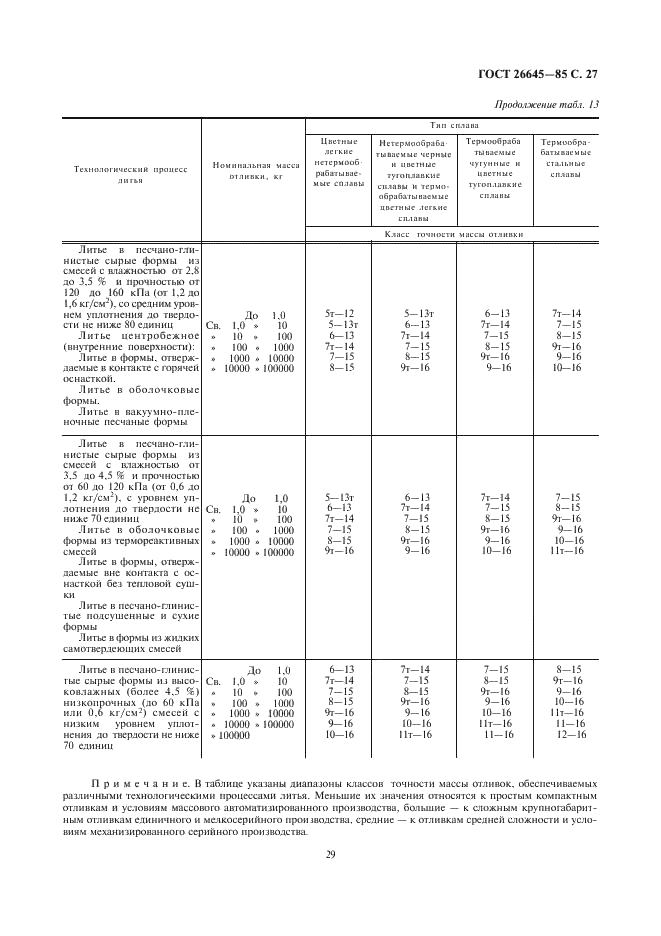 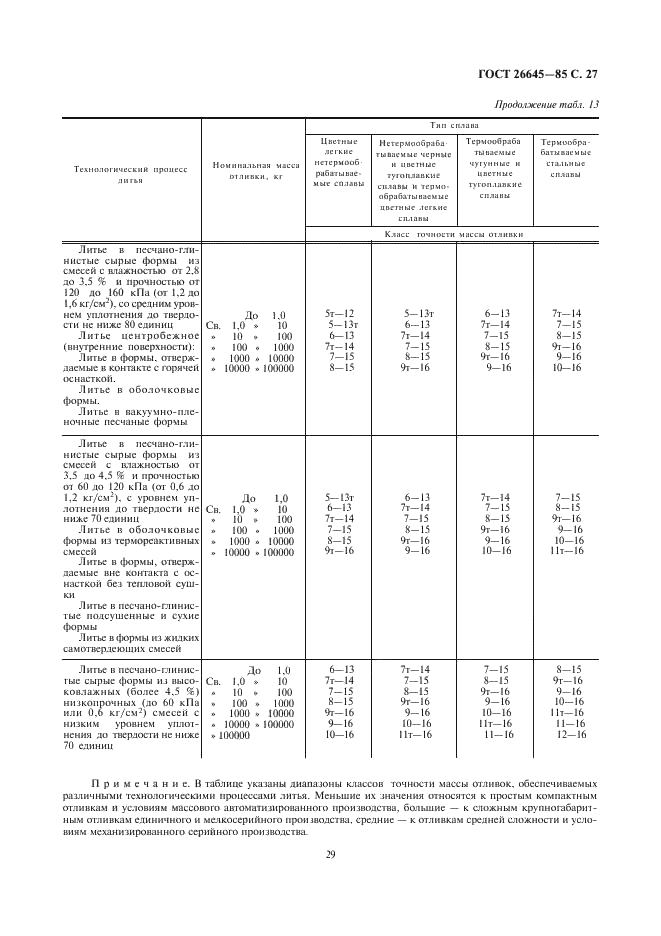 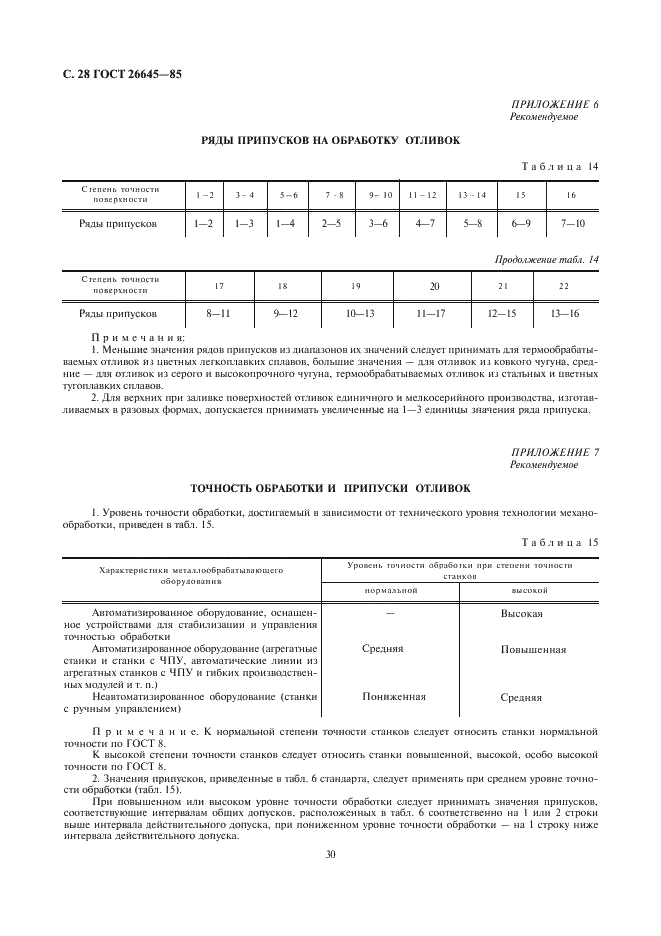 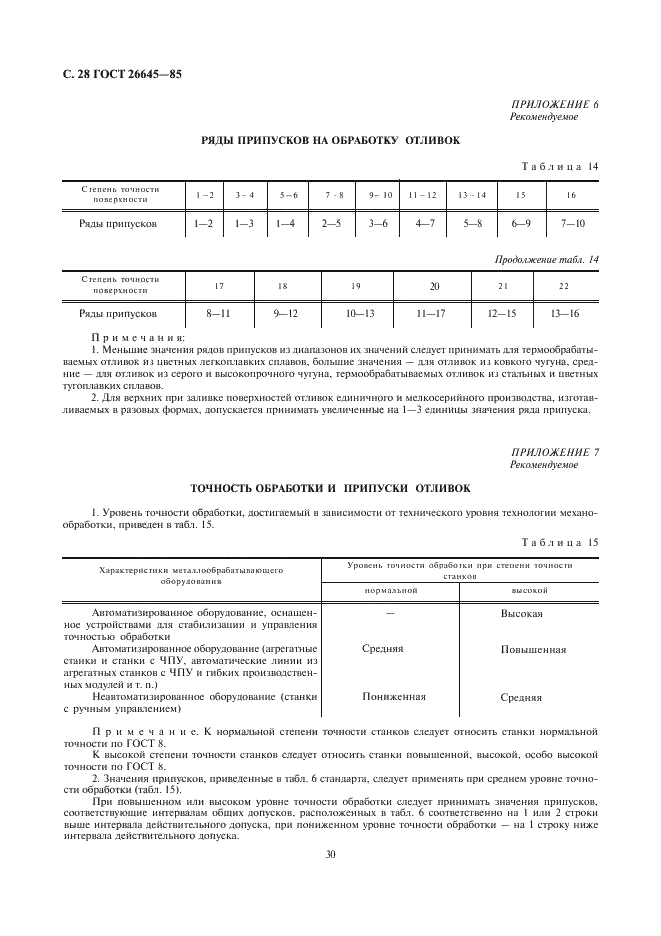 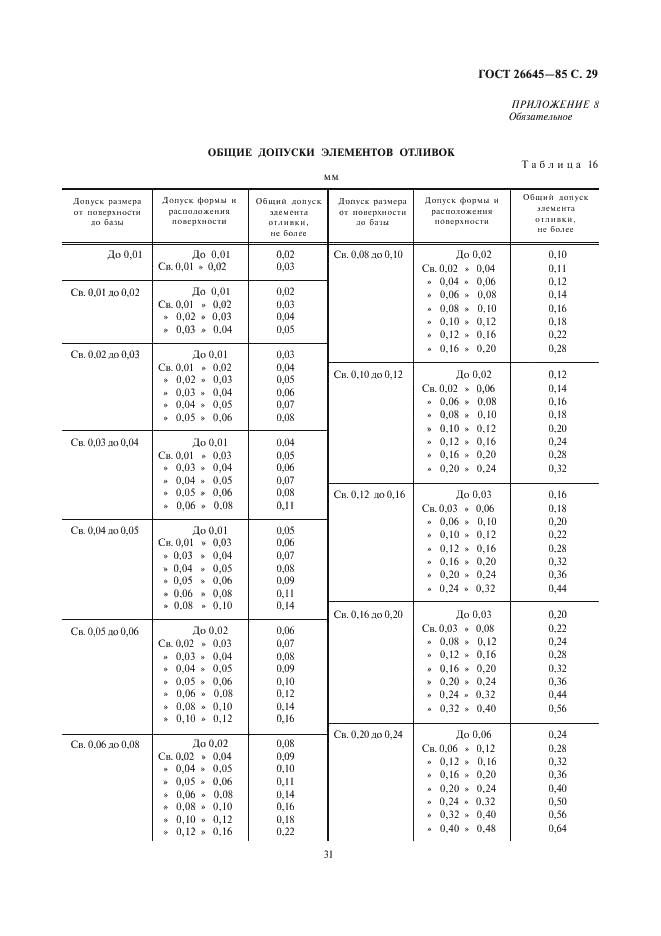 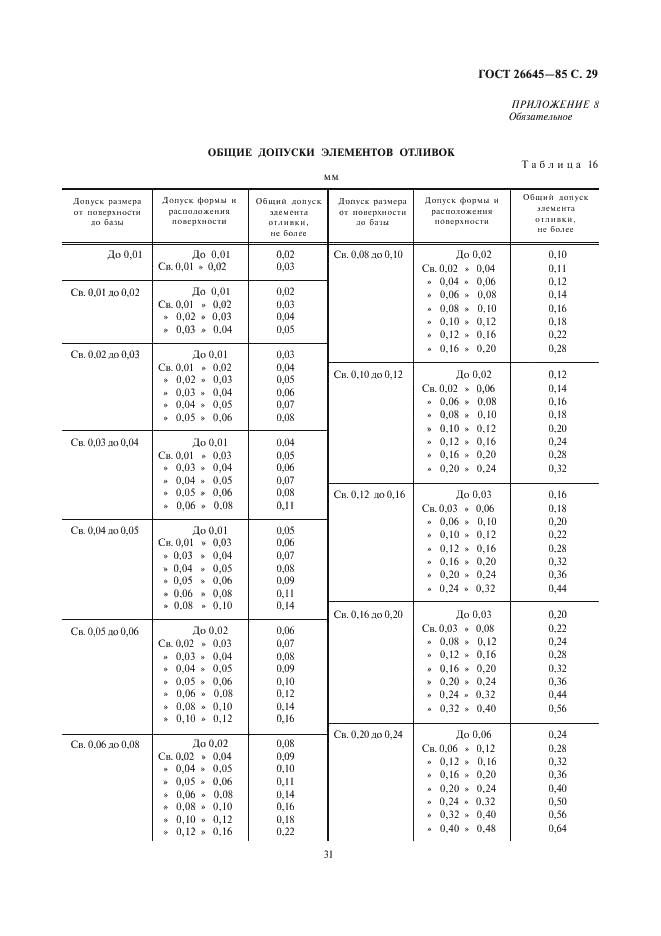 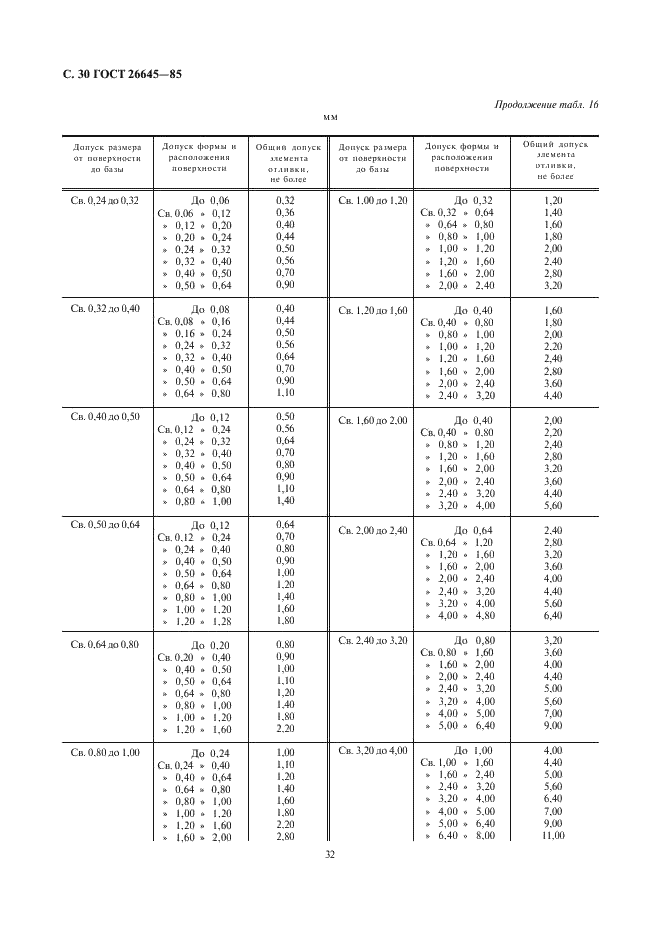 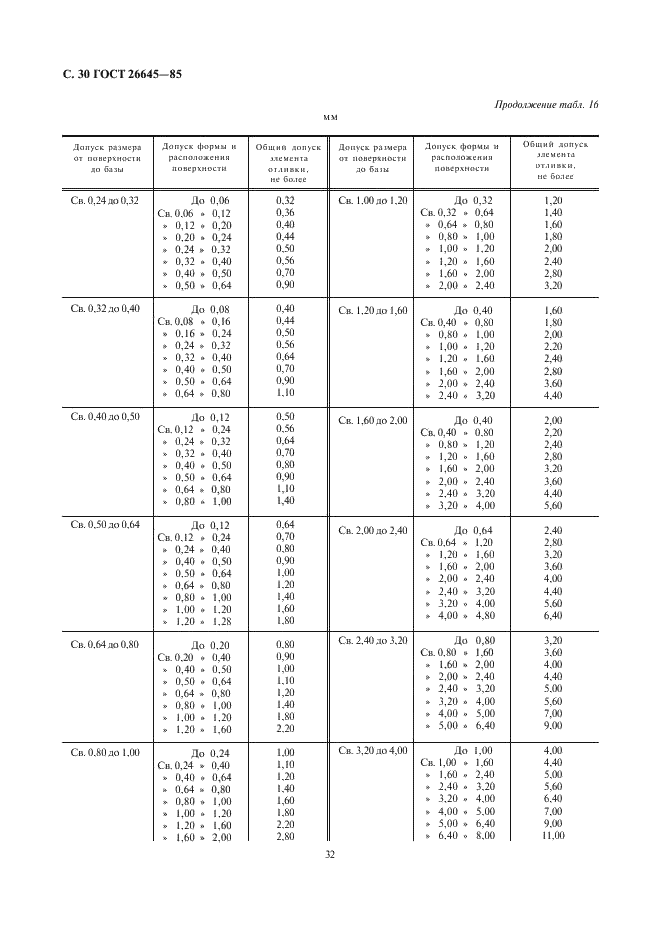 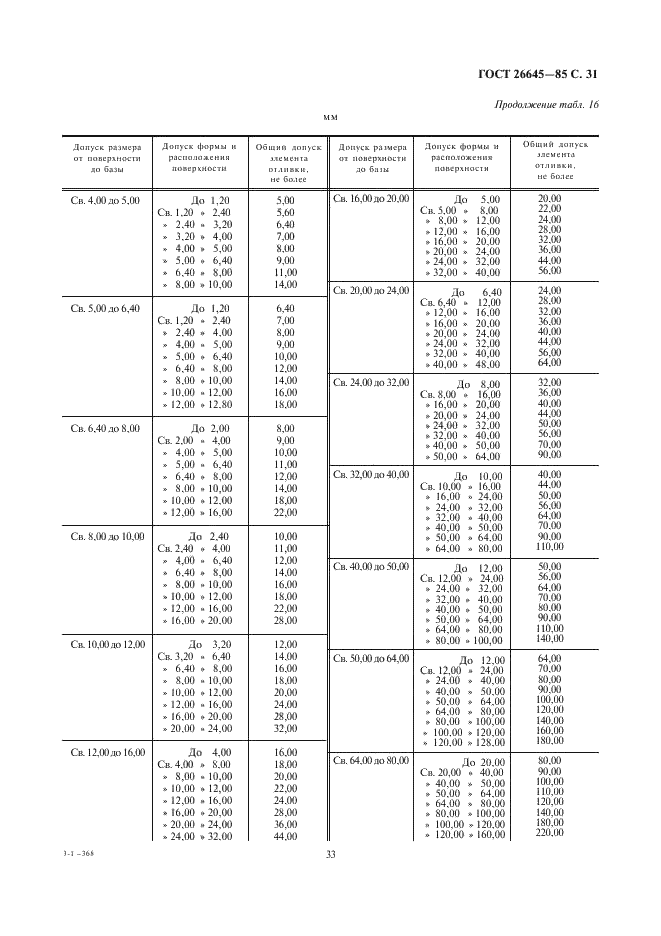 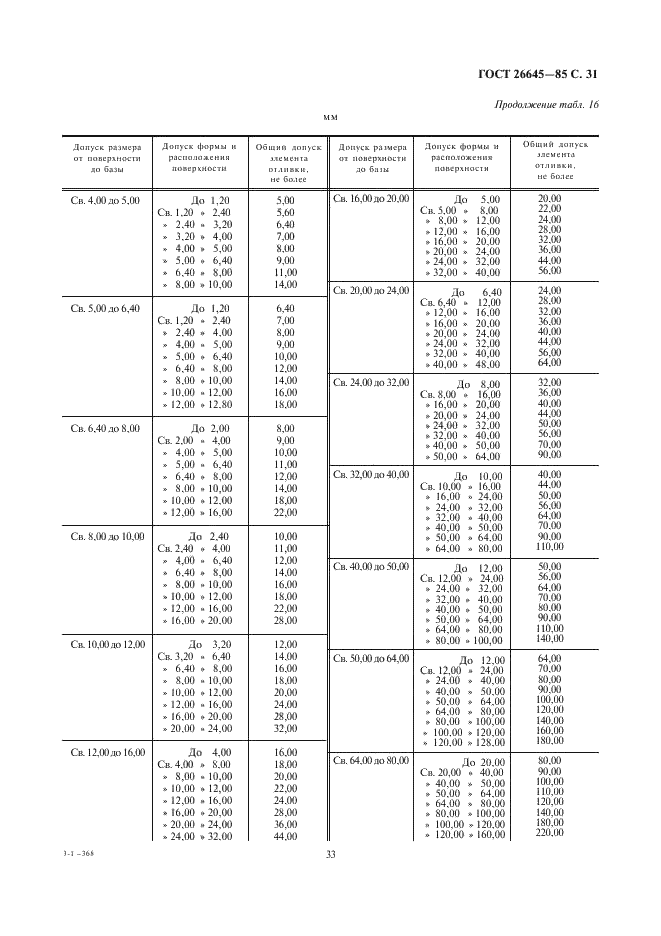 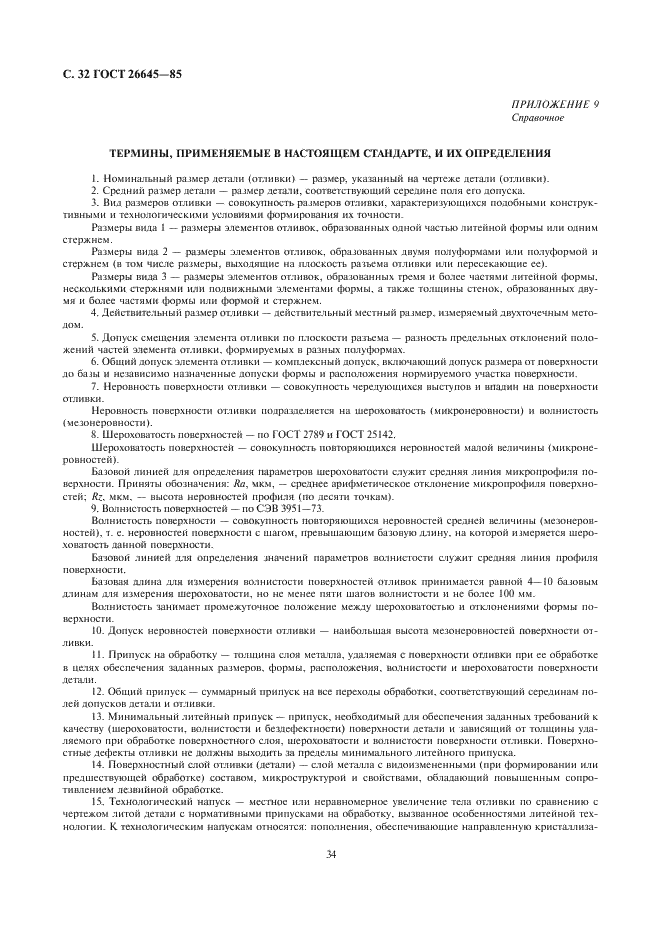 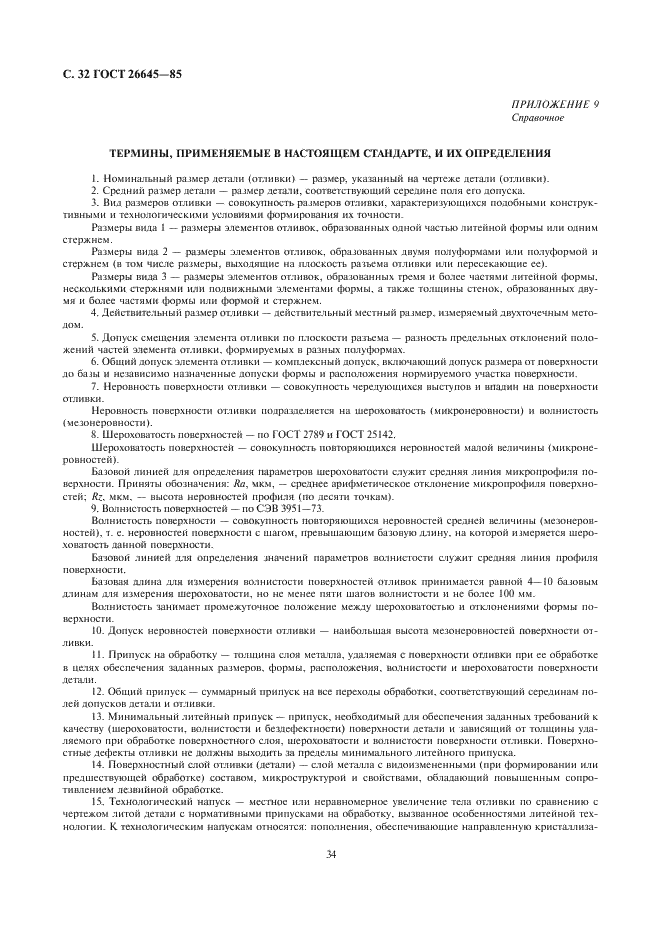 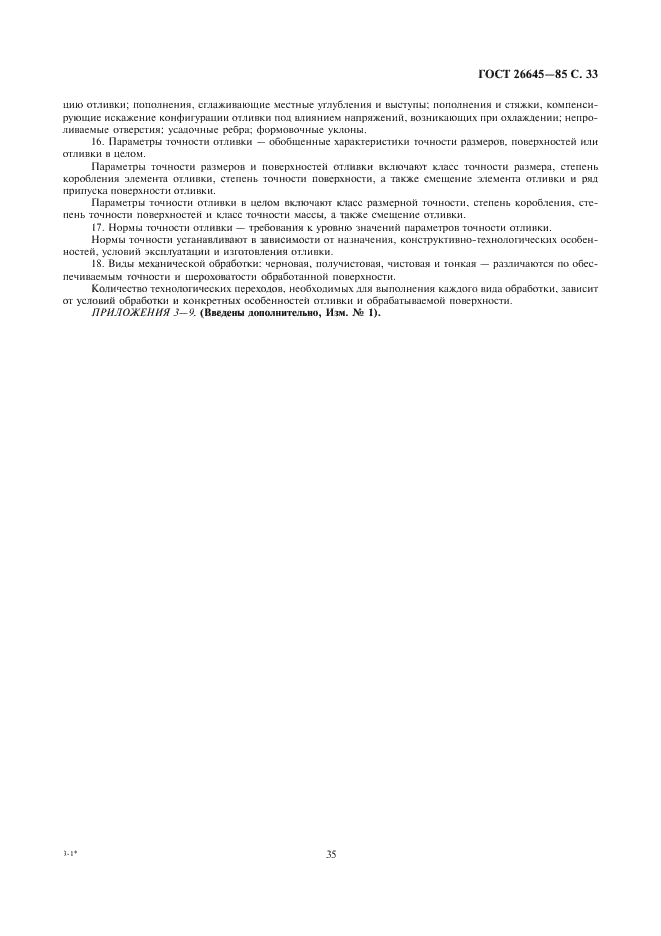 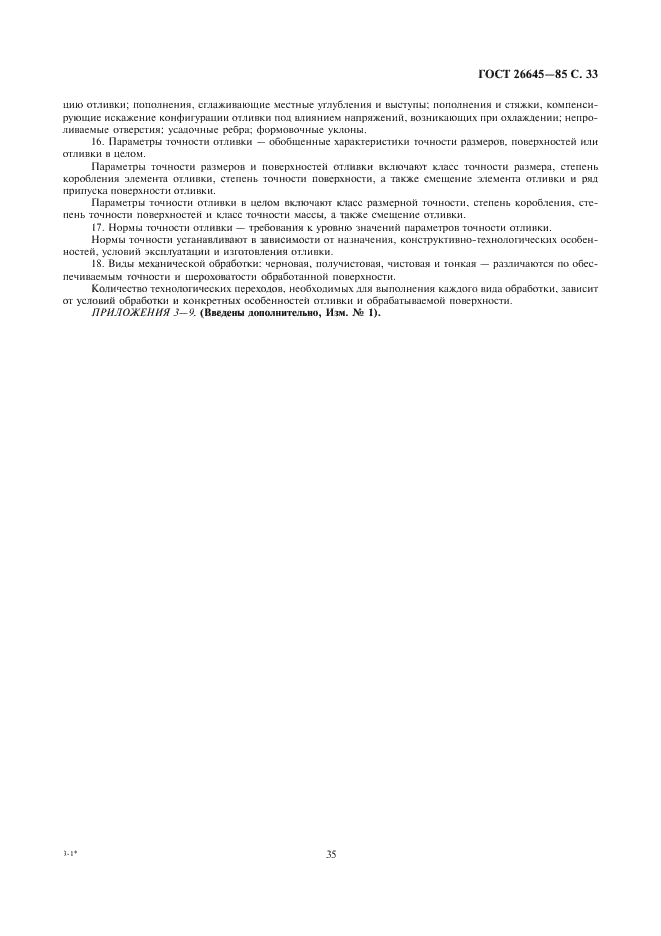 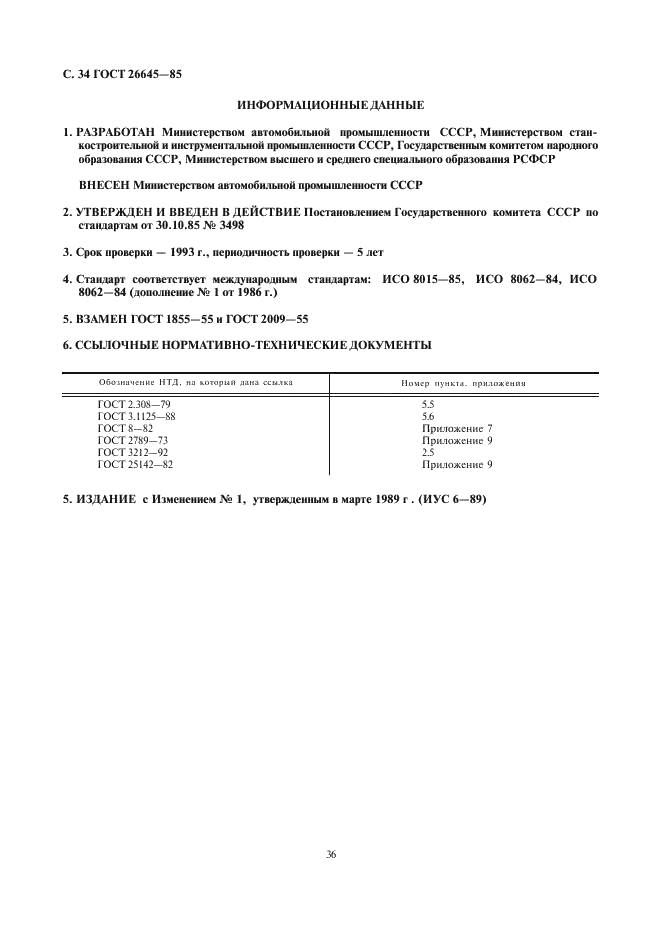 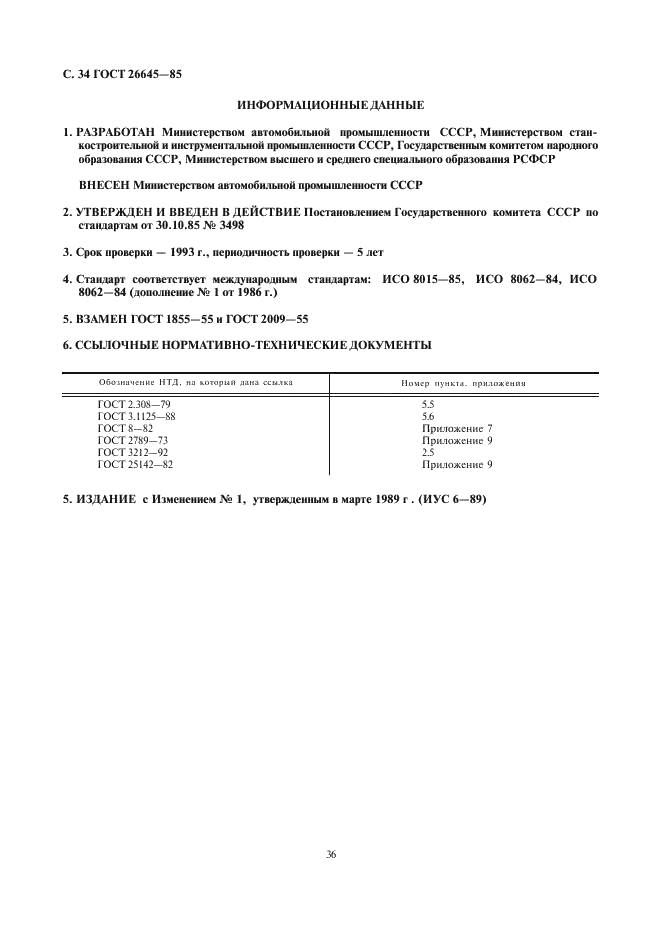 